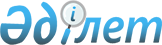 О внесении изменений в Решение Комиссии Таможенного союза от 15 июля 2011 г. № 710Решение Коллегии Евразийской экономической комиссии от 3 февраля 2015 год № 11

      В соответствии с пунктом 4 Протокола о техническом регулировании в рамках Евразийского экономического союза (приложение № 9 к Договору о Евразийском экономическом союзе

от 29 мая 2014 года) Коллегия Евразийской экономической комиссии решила:



      1. Внести в Решение Комиссии Таможенного союза от 15 июля 2011 г. № 710 «О принятии технических регламентов Таможенного союза «О безопасности железнодорожного подвижного состава», 

«О безопасности высокоскоростного железнодорожного транспорта»

и «О безопасности инфраструктуры железнодорожного транспорта» 

изменения согласно приложению.



      2. Настоящее Решение вступает в силу по истечении 

30 календарных дней с даты его официального опубликования.      Председатель Коллегии

      Евразийской экономической комиссии              В. Христенко

ПРИЛОЖЕНИЕ             

к Решению Коллегии         

Евразийской экономической комиссии   

от 3 февраля 2015 г. № 11       

ИЗМЕНЕНИЯ,

вносимые в Решение Комиссии Таможенного союза

от 15 июля 2011 г. № 710

      1. Перечень стандартов, в результате применения которых 

на добровольной основе обеспечивается соблюдение требований технического регламента Таможенного союза «О безопасности железнодорожного подвижного состава», утвержденный указанным Решением, изложить в следующей редакции:

«УТВЕРЖДЕН             

Решением Комиссии         

Таможенного союза         

от 15 июля 2011 г. № 710      

(в редакции Решения Коллегии     

Евразийской экономической комиссии   

от 3 февраля 2015 г. № 11)       

                         ПЕРЕЧЕНЬ

    стандартов, в результате применения которых на добровольной

     основе обеспечивается соблюдение требований технического

          регламента Таможенного союза «О безопасности

            железнодорожного подвижного состава» 

      2. Перечень стандартов, содержащих правила и методы исследований (испытаний) измерений, в том числе правила отбора образцов, необходимые для применения и исполнения требований технического регламента Таможенного союза «О безопасности железнодорожного подвижного состава» и осуществления оценки (подтверждения) соответствия продукции, утвержденный указанным Решением, изложить в следующей редакции: 

«УТВЕРЖДЕН               

Решением Комиссии           

Таможенного союза           

от 15 июля 2011 г. № 710        

(в редакции Решения Коллегии      

Евразийской экономической комиссии   

от 3 февраля 2015 г. № 11)       

ПЕРЕЧЕНЬ

стандартов, содержащих правила и методы исследований

(испытаний) измерений, в том числе правила отбора образцов,

необходимые для применения и исполнения требований технического

регламента Таможенного союза «О безопасности железнодорожного

подвижного состава» и осуществления оценки (подтверждения)

соответствия продукции

      3. Перечень стандартов, в результате применения которых 

на добровольной основе обеспечивается соблюдение требований технического регламента Таможенного союза «О безопасности высокоскоростного железнодорожного транспорта», утвержденный указанным Решением, изложить в следующей редакции:

«УТВЕРЖДЕН                

Решением Комиссии             

Таможенного союза             

от 15 июля 2011 г. № 710        

(в редакции Решения Коллегии      

Евразийской экономической комиссии   

от 3 февраля 2015 г. № 11)       

                            ПЕРЕЧЕНЬ

    стандартов, в результате применения которых на добровольной

     основе обеспечивается соблюдение требований технического

регламента Таможенного союза «О безопасности высокоскоростного

                 железнодорожного транспорта»

      4. Перечень стандартов, содержащих правила и методы исследований (испытаний) и измерений, в том числе правила отбора образцов, необходимые для применения и исполнения требований технического регламента Таможенного союза «О безопасности высокоскоростного железнодорожного транспорта» и осуществления оценки (подтверждения) соответствия продукции, утвержденный указанным Решением, изложить в следующей редакции:

«УТВЕРЖДЕН               

Решением Комиссии           

Таможенного союза           

от 15 июля 2011 г. № 710        

(в редакции Решения Коллегии      

Евразийской экономической комиссии   

от 3 февраля 2015 г. № 11)       

                           ПЕРЕЧЕНЬ

    стандартов, содержащих правила и методы исследований

  (испытаний) измерений, в том числе правила отбора образцов,

      необходимые для применения и исполнения требований

   технического регламента Таможенного союза «О безопасности

      высокоскоростного железнодорожного транспорта» и

  осуществления оценки (подтверждения) соответствия продукции

      5. Перечень стандартов, в результате применения которых 

на добровольной основе обеспечивается соблюдение требований технического регламента Таможенного союза «О безопасности инфраструктуры железнодорожного транспорта», утвержденный указанным Решением, изложить в следующей редакции:

«УТВЕРЖДЕН            

Решением Комиссии         

Таможенного союза         

от 15 июля 2011 г. № 710      

(в редакции Решения Коллегии     

Евразийской экономической комиссии   

от 3 февраля 2015 г. № 11)       

                          ПЕРЕЧЕНЬ

    стандартов, в результате применения которых на добровольной

     основе обеспечивается соблюдение требований технического

    регламента Таможенного союза «О безопасности инфраструктуры

                  железнодорожного транспорта»

      6. Перечень стандартов, содержащих правила и методы исследований (испытаний) измерений, в том числе правила отбора образцов, необходимых для применения и исполнения требований технического регламента Таможенного союза «О безопасности инфраструктуры железнодорожного транспорта и осуществления оценки (подтверждения) соответствия продукции, утвержденный указанным Решением, изложить в следующей редакции: 

«УТВЕРЖДЕН                 

Решением Комиссии             

Таможенного союза             

от 15 июля 2011 г. № 710         

(в редакции Решения Коллегии       

Евразийской экономической комиссии   

от 3 февраля 2015 г. № 11)      

                          ПЕРЕЧЕНЬ

     стандартов, содержащих правила и методы исследований

 (испытаний) измерений, в том числе правила отбора образцов,

необходимых для применения и исполнения требований технического

   регламента Таможенного союза «О безопасности инфраструктуры

        железнодорожного транспорта и осуществления оценки

               (подтверждения) соответствия продукции
					© 2012. РГП на ПХВ «Институт законодательства и правовой информации Республики Казахстан» Министерства юстиции Республики Казахстан
				№

п/пЭлементы технического регламента Таможенного союзаОбозначение стандартаНаименование стандартаПримечание123451статья 4ГОСТ 15.902-2014Система разработки и постановки продукции на производство. Железнодорожный подвижной состав. Порядок разработки

и постановки на производство2статья 4ГОСТ 22339-88Тепловозы маневровые 

и промышленные.

Типы и основные параметры3статья 4ГОСТ 22602-91Тепловозы магистральные.

Типы и основные параметры4статья 4ГОСТ 27705-88Тепловозы маневровые мощностью 

180 кВт. Основные параметры 

и технические требования5статья 4раздел 4

ГОСТ 26725-97Полувагоны четырехосные универсальные магистральных железных дорог колеи 1520 мм.

Общие технические условия6статья 4раздел 2

ГОСТ 26445-85Провода силовые изолированные.

Общие технические условия7статья 4ГОСТ 10150-2014Двигатели внутреннего сгорания поршневые.

Общие технические условия8статья 4раздел 2

ГОСТ 11928-83Системы аварийно-предупредительной сигнализации

и защиты автоматизированных дизелей и газовых двигателей.

Общие технические условия9статья 4ГОСТ Р 

53638-2009Двигатели внутреннего сгорания поршневые. 

Общие технические условия10пункт 2 статьи 4ГОСТ 32192-2013Надежность в железнодорожной технике. Основные понятия.

Термины и определения11пункт 2 статьи 4ГОСТ Р 

54504-2011Безопасность функциональная. Политика, программа обеспечения безопасности. Доказательство безопасности объектов железнодорожного транспорта12пункт 4 статьи 4раздел 2

ГОСТ 12.2.003-91Система стандартов безопасности труда. Оборудование производственное. 

Общие требования безопасности13пункт 7 статьи 4раздел 3

ГОСТ 12.2.007.0-75Система стандартов безопасности труда. Изделия электротехнические.

Общие требования безопасности14пункты 4, 7, 12, 13, 22, 24, 42, 43, 46 – 51, 55, 58, 61, 62, 66, 71, 73, 74, 81, 82, 88, 89, 91, 93 и 99, подпункты «а», «б», «г» – «е», «з» – «м», «р», «у» и «ц» пункта 5 статьи 4СТ РК 2431-2013Составы пассажирские сочлененного типа, сформированные из вагонов локомотивной тяги с системами пневматической подвески и наклона кузова.

Общие технические условия15пункты 4, 7, 9, 12, 13, 22 – 24, 28, 50, 56, 58, 61, 63 и 64, подпункты «б», «в», «ж», «к», «р», «с», «у» и «ф» пункта 5 статьи 4разделы 3 и 4

ГОСТ Р

51690-2000Вагоны пассажирские магистральных железных дорог колеи 1520 мм.

Общие технические условия16пункты 4, 7, 9, 12, 13, 22 – 24, 28, 42, 43, 44, 

46 – 50, 55, 56, 58, 59, 61, 63,

65 – 67, 71, 72, 74 и 75,

подпункты

«а» – «о»,

«р» – «ф»

и «ц» пункта 5

статьи 4раздел 4

ГОСТ Р 

55182-2012Вагоны пассажирские локомотивной тяги. 

Общие технические требования17пункты 4, 7, 12, 13, 22, 46, 47, 49, 50, 54, 55, 58, 59 – 63, 94, 96 и 99, подпункты «а» – «м», «р» – «т», «ф» – «ц» и «ш» пункта 5 статьи 4разделы 4 и 5

ГОСТ 30243.1-97Вагоны-хопперы открытые колеи

1520 мм для сыпучих грузов.

Общие технические условия18пункты 4, 7, 12, 13, 22, 46, 47, 49, 50, 54, 55, 58, 59 – 63, 94, 96 и 99, подпункты «а» – «м», «р» – «т», «ф» – «ц» и «ш» пункта 5 статьи 4разделы 4 и 5

ГОСТ 30243.2-97Вагоны-хопперы закрытые колеи 

1520 мм для перевозки цемента.

Общие технические условия19пункты 4, 7, 12, 13, 22, 46, 47, 49, 50, 54, 55, 58, 59 – 63, 94, 96 и 99, подпункты «а» – «м», «р» – «т», «ф» – «ц» и «ш» пункта 5 статьи 4раздел 4

ГОСТ 30243.3-99Вагоны-хопперы крытые колеи

1520 мм для сыпучих грузов.

Общие технические условия20пункты 4, 7, 12, 13, 22, 46, 47, 49, 50, 54, 55, 58, 59 – 63, 94, 96 и 99, подпункты «а» – «м», «р» – «т», «ф» – «ц» и «ш» пункта 5 статьи 4разделы 4 и 5

ГОСТ 10935-97Вагоны грузовые крытые магистральных железных дорог колеи 1520 мм.

Общие технические условия21пункты 4, 7, 12, 13, 22, 46, 47, 49, 50, 54, 55, 58, 59 – 63, 94, 96 и 99, подпункты «а» – «м», «р» – «т», «ф» – «ц» и «ш» пункта 5 статьи 4раздел 3

ГОСТ 30549-98Вагоны-самосвалы (думпкары) железных дорог колеи 1520 мм.

Требования безопасности22пункты 4, 7, 12, 13, 22, 46, 47, 49, 50, 54, 55, 58, 59 – 63, 94, 96 и 99, подпункты «а» – «м», «р» – «т», «ф» – «ц» и «ш» пункта 5 статьи 4раздел 4

ГОСТ 5973-2009Вагоны-самосвалы (думпкары) железных дорог колеи 1520 мм.

Общие технические условия23пункты 4, 7, 12, 13, 22, 46, 47, 49, 50, 54, 55, 58, 59 – 63, 94, 96 и 99, подпункты «а» – «м», «р» – «т», «ф» – «ц» и «ш» пункта 5 статьи 4разделы 4 и 5

ГОСТ 26686-96Вагоны-платформы магистральных железных дорог колеи 1520 мм.

Общие технические условия24пункты 4, 7, 12, 13, 22, 46, 47, 49, 50, 54, 55, 58, 59 – 63, 94, 96 и 99, подпункты «а» – «м», «р» – «т», «ф» – «ц» и «ш» пункта 5 статьи 4раздел 4

ГОСТ Р 

51659-2000Вагоны-цистерны магистральных железных дорог колеи 1520 мм.

Общие технические условия25пункты 4, 12, 13, 22 – 24, 27 – 29, 38 – 42, 45 – 49, 50, 55, 58, 59, 60 – 62, 64, 72 – 74, 76, 79, 92 и 95, подпункты «а» – «г», «е» – «л», «м», «о» – «у», «ц» и «ш» пункта 5 статьи 4разделы 3 и 4

ГОСТ 32216-2013Специальный железнодорожный подвижной состав.

Общие технические требования26пункты 4 и 57, 

подпункты «б», «д», «л», «с» и «ц» пункта 5 статьи 4разделы 4 и 5

ГОСТ 31846-2012Специальный подвижной состав. Требования к прочности несущих конструкций и динамическим качествам27пункты 4, 7, 12,

22, 24, 28 – 34,

38 – 47, 49, 51, 52, 55, 58 – 64, 68 – 70, 72, 73, 74, 76, 78, 79, 80, 92, 93, 95, 96 и 99, подпункты «е»,

«ж», «п» и «у»

пункта 5

статьи 4разделы 2 – 4

ГОСТ 12.2.056-81Система стандартов безопасности труда. Электровозы и тепловозы колеи 1520 мм.

Требования безопасности28пункты 4, 7, 12, 14, 74 и 99, подпункты «б», «в», «н», «о», «у» и «щ» пункта 5 статьи 4СТ РК МЭК

60349-1-2007Электрическая тяга. Вращающиеся электрические машины для железнодорожного и дорожного транспорта.

Часть 1. Машины, отличные

от машин с двигателями переменного тока, питаемых

от электронного преобразователя30пункты 4, 7, 12,

16 и 57,

подпункты 

«а» – «в»,

«р» – «т» 

пункта 5, подпункты «б»

и «в» пункта 14

статьи 4раздел 4

ГОСТ 4835-2013Колесные пары железнодорожных вагонов.

Технические условия31пункты 4, 7, 12, 14, 16 и 57, подпункты «а» – «в», «р» – «т» пункта 5 статьи 4раздел 4

ГОСТ 11018-2011Колесные пары тягового подвижного состава железных дорог колеи 1520 мм.

Общие технические условия33пункты 4, 7, 12, 14, 16 и 57, подпункты «а» – «в», «р» – «т» пункта 5 статьи 4раздел 4

ГОСТ 31847-2012Колесные пары специального

подвижного состава.

Общие технические условия32пункты 4, 7, 12,

14 и 57, подпункты

«б», «в», «р» – «т», пункта 5 статьи 4разделы 3 – 6

ГОСТ 10791-2011Колеса цельнокатаные.

Технические условия33пункты 4, 7, 12, 14, 16, 57 и 99, подпункты

«б», «р» – «т» пункта 5 

статьи 4раздел 4

ГОСТ 31334-2007Оси для подвижного состава железных дорог колеи 1520 мм. 

Технические условия34пункты 4, 7, 12, 14, 16, 57 и 99, подпункты

«б», «р» – «т» пункта 5 

статьи 4ГОСТ 22780-93 Оси для вагонов железных дорог колеи 1520 (1524) мм. 

Типы, параметры и размеры35пункты 4, 7, 12, 14, 16, 57 и 99, подпункты

«б», «р» – «т» пункта 5 

статьи 4ГОСТ 30803-2014Колеса зубчатые тяговых передач тягового подвижного состава. Технические условия36пункты 4, 7, 12, 14, 16, 57 и 99, подпункты

«б», «р» – «т» пункта 5 

статьи 4раздел 4

ГОСТ 4728-2010Заготовки осевые для железнодорожного подвижного состава.

Технические условия37пункты 4, 7, 12, 14, 16, 57 и 99, подпункты

«б», «р» – «т» пункта 5 

статьи 4ГОСТ Р 

52366-2005Бандажи черновые для локомотивов железных дорог широкой колеи.

Типы и размеры38пункты 4, 7, 12, 14 и 57, подпункты «б», «р» – «т» пункта 5 статьи 4раздел 5

ГОСТ Р 

55498-2013Центры колесные катаные

для железнодорожного подвижного состава. 

Технические условия39пункты 4, 7, 12, 14, 57 и 99, подпункты «б», «р» – «т», пункта 5 статьи 4раздел 1

ГОСТ 4491-86Центры колесные литые для подвижного состава железных дорог колеи 1520 мм.

Общие технические условия40пункты 4, 7, 12, 14, 17 и 18 статьи 4раздел 4 ГОСТ 32400-2013Рама боковая и балка надрессорная литые тележек железнодорожных грузовых вагонов. Технические условия41пункты 4, 7, 12, 14 и 55, подпункты «б», «в», «ж» и «ч» пункта 5 статьи 4ГОСТ Р 54749-2011Устройство сцепное и автосцепное железнодорожного подвижного состава.

Технические требованияи правила приемки42пункты 4, 7, 12, 14 и 44, подпункт «б» пункта 5 статьи 4ГОСТ 32565-2013Стекло безопасное для наземного транспорта. Общие технические условия43пункты 4, 7, 12 и 14, подпункты  «а», «б», «р – т» пункта 5  статьи 4 раздел 5 ГОСТ 9246-2013Тележки двухосные трехэлементные грузовых вагонов железных дорог колеи 1520 мм. Общие технические условия44пункты 4, 7, 12 и 14, подпункты  «а», «б», «р – т» пункта 5  статьи 4 разделы 4 и 5 ГОСТ Р  55821-2013Тележки пассажирских вагонов локомотивной тяги. Технические условия45пункты 4, 7 и 14, подпункты «а», «б» и «р» пункта 5 статьи 4раздел 2 ГОСТ 10527-84Тележки двухосные пассажирских вагонов магистральных железных дорог колеи 1520 мм. Технические условия46пункты 4, 7 и 14, подпункт «б» пункта 5 статьи 4раздел 6 ГОСТ Р  51759-2001Передачи гидродинамические для подвижного состава железнодорожного транспорта. Общие технические условия47пункты 4, 7, 12 и 14, подпункты «б», «р» – «т», пункта 5 статьи 4раздел 4 ГОСТ 398-2010Бандажи черновые для железнодорожного подвижного состава. Технические условия48пункты 4, 7, 12 и 14, подпункты «б», «р» – «т», пункта 5 статьи 4раздел 7 ГОСТ 520-2011Подшипники качения. Общие технические условия49пункты 4, 7, 12 и 14, подпункты «б», «р» – «т», пункта 5 статьи 4ГОСТ 18572-2014Подшипники качения. Подшипники буксовые роликовые цилиндрические железнодорожного подвижного состава. Технические условияприменяется с 01.07.201550пункты 4, 7, 12 и 14, подпункты «б», «р» – «т», пункта 5 статьи 4ГОСТ 32769-2014Подшипники качения. Узлы подшипниковые конические букс железнодорожного подвижного состава. Технические условияприменяется с 01.07.201551пункты 4, 7, 12 и 14, подпункты «б», «р» – «т», пункта 5 статьи 4раздел 4 ГОСТ 1452-2011Пружины цилиндрические винтовые тележек и ударно-тяговых приборов подвижного состава железных дорог. Технические условия52пункты 4, 7, 12 и 14, подпункты «б», «р» и «т» пункта 5 статьи 4раздел 4 ГОСТ 28300-2010Валы карданные тягового привода тепловозов и дизель-поездов. Общие технические условия53пункты 4, 7, 12 и 14, подпункт «б» пункта 5 статьи 4раздел 2 ГОСТ 28465-90Устройства очистки лобовых стекол кабины машиниста тягового подвижного состава. Общие технические условия54пункты 4, 7, 12 и 14, подпункт «б» пункта 5 статьи 4раздел 5 ГОСТ Р  55184-2012Демпферы гидравлические железнодорожного подвижного состава. Общие технические условия55пункты 4, 7 и 12, подпункты «б» и «ж» пункта 5, подпункты «б» и «в» пункта 14 статьи 4раздел 5 ГОСТ 22703-2012Детали литые сцепных и автосцепных устройств железнодорожного подвижного состава. Общие технические условия56пункты 4 и 7, подпункты «б», «р» – «т» пункта 5 статьи 4раздел 1 ГОСТ 1425-93Рессоры листовые для подвижного состава железных дорог.  Технические условия57пункты 4 и 7, подпункт «б» пункта 5 статьи 4 СТ РК 1454-2005Резервуары воздушные для тягового подвижного состава. Основные требования к конструкции58пункты 4, 8, 9, 12, 13, 22 – 25, 27, 28, 36, 37, 40, 43, 44 – 50, 55, 58, 59, 62 – 65, 67, 71 – 76, 84, 88 – 93 и 95, подпункты «а» – «у» и «ц» пункта 5 статьи 4разделы 5 – 12 ГОСТ Р  55434-2013Электропоезда. Общие технические требования59пункт 4, подпункты «б» – «г», «ж», «и», «р» – «т» и «ц» пункта 5 статьи 4разделы 4 – 9 ГОСТ Р  55495-2013Моторвагонный подвижной состав. Требования к прочности и динамическим качествам60подпункт «б» пункта 5 статьи 4ГОСТ 15543.1-89 Изделия электротехнические. Общие требования в части стойкости к климатическим внешним воздействующим факторам61подпункт «б» пункта 5 статьи 4ГОСТ 16350-80Климат СССР. Районирование и статистические параметры климатических факторов для технических целей62подпункт «б» пункта 5 статьи 4ГОСТ 17516.1-90 Изделия электротехнические. Общие требования в части стойкости к механическим внешним воздействующим факторам63подпункт «б» пункта 5 статьи 4раздел 4 ГОСТ 30631-99Общие требования к машинам, приборам и другим техническим изделиям в части стойкости к механическим внешним воздействующим факторам при эксплуатации64подпункт «б» пункта 5 статьи 4СТ РК 1416-2005 Макро- и микроструктуры зубчатых колес тяговых передач тягового подвижного состава. Оценочные шкалы и порядок контроля65подпункты «а», «в» и «ц»

пункта 5

статьи 4разделы 4 и 5 ГОСТ 9238-2013Габариты железнодорожного подвижного состава и приближения строений66подпункты «в» и «ж» пункта 5 статьи 4ГОСТ 3475-81 Устройство автосцепное подвижного состава железных дорог колеи 1520 (1524) мм. Установочные размеры67подпункты «в», «н» и «о» пункта 5 статьи 4раздел 1 ГОСТ 29205-91Совместимость технических средств электромагнитная. Радиопомехи индустриальные от электротранспорта. Нормы и методы испытаний68подпункты «д» и «и» пункта 5 статьи 4разделы 4 и 5 ГОСТ Р  55050-2012Железнодорожный подвижной состав. Нормы допустимого воздействия на железнодорожный путь и методы испытаний69подпункт «ж» пункта 5 статьи 4раздел 4 ГОСТ Р  52916-2008Упоры автосцепного устройства для грузовых и пассажирских вагонов. Общие технические условия70подпункт «м» пункта 5 статьи 4СТ РК 1520-2006Тепловозы колеи 1520 мм. Требования к проведению экологического контроля71подпункты «р» – «т» пункта 5 статьи 4СТ РК 2101-2011Транспорт железнодорожный. Требования к прочности кузовов вагонов. Часть 1. Локомотивы и пассажирский подвижной состав72подпункт «н» пункта 5 и подпункт «и» пункта 1 статьи 4СТ РК МЭК 62236-1-2007Железнодорожная техника. Совместимость электромагнитная.  Часть 1. Общие положения73подпункт «н» пункта 5 и подпункт «и» пункта 1 статьи 4СТ РК МЭК 62236-3-1-2007Подвижной состав железных дорог. Совместимость электромагнитная. Часть 3-1. Поезд и полный состав74подпункт «н» пункта 5 и подпункт «и» пункта 1 статьи 4СТ РК МЭК 62236-5-2007Подвижной состав железных дорог. Совместимость электромагнитная. Часть 5. Излучение и защищенность стационарного оборудования и аппаратуры электропитания75подпункты «н» и «о» пункта 5 статьи 4ГОСТ Р  51317.4.5-99Совместимость технических средств электромагнитная. Устойчивость к микросекундным импульсным помехам большой энергии. Требования и методы испытаний76подпункт «п» пункта 5 статьи 4раздел 5 ГОСТ 31565-2012Кабельные изделия. Требования пожарной безопасности77подпункт «п» пункта 5 статьи 4раздел 4 ГОСТ 31845-2012 Локомотивы на газовом топливе. Требования взрывобезопасности78подпункт «п» пункта 5 статьи 4разделы 6 – 10 ГОСТ Р 54801-2011Трансформаторы тяговые и реакторы железнодорожного подвижного состава. Основные параметры и методы испытаний79подпункт «п» пункта 5 статьи 4раздел 5 ГОСТ Р  54965-2012Кабели и провода для подвижного состава железнодорожного транспорта. Общие технические условия80подпункт «п» пункта 5 статьи 4СТ РК 2100-2011Транспорт железнодорожный. Требования стойкости к ударным нагрузкам кузовов вагонов. Локомотивы и пассажирский подвижной состав81подпункт «у» пункта 5 статьи 4ГОСТ 14254-96Степени защиты, обеспечиваемые оболочками (код IP)82подпункт «у» пункта 5 статьи 4раздел 3 ГОСТ 18142.1-85Выпрямители полупроводниковые мощностью свыше 5 кВт. Общие технические условия83подпункт «у» пункта 5 статьи 4СТ РК МЭК 60077-2-2007Подвижной состав железных дорог. Электрооборудование для подвижного состава. Часть 2. Электрические компоненты. Общие требования84пункты 7, 12, 14 и 99, подпункт «б» пункта 5 статьи 4раздел 5 ГОСТ 4686-2012Триангели тормозной рычажной передачи тележек грузовых вагонов. Технические условия85пункты 7, 12, 14 и 99, подпункт «б» пункта 5 статьи 4ГОСТ 10393-2014Компрессоры, агрегаты компрессорные с электрическим приводом и компрессорные установки с электрическим приводом для железнодорожного подвижного состава. Общие технические условия86пункты 7, 12, 14 и 99, подпункт «б» пункта 5 статьи 4раздел 4 ГОСТ 30249-97Колодки тормозные чугунные для локомотивов. Технические условия87пункты 7, 12, 14 и 99, подпункт «б» пункта 5 статьи 4раздел 3 ГОСТ 31402-2013Цилиндры тормозные железнодорожного подвижного состава. Общие технические условия88пункты 7, 12, 14 и 99, подпункт «б» пункта 5 статьи 4СТ РК 1643-2007Колодки тормозные чугунные для вагонов. Технические условия89пункты 7, 14, 64 и 67, подпункт «б» пункта 5 статьи 4раздел 4 ГОСТ Р 54962-2012Кресло машиниста (оператора) железнодорожного подвижного состава. Технические условия 90пункты 7, 12, 14, 64 и 67, подпункты «б» и «п» пункта 5 статьи 4раздел 5 ГОСТ Р 55995-2014Кресло пассажирское моторвагонного подвижного состава и пассажирских вагонов локомотивной тяги. Общие технические условия91пункты 7, 14, 64 и 67, подпункты «б» и «п» пункта 5 статьи 4ГОСТ 21889-76 Система «Человек-машина». Кресло человека-оператора. Общие эргономические требования92пункты 7, 14, 64 и 67, подпункты «б» и «п» пункта 5 статьи 4ГОСТ 21753-76Система «Человек-машина». Рычаги управления. Общие эргономические требования93пункты 7 и 14,  подпункт «б» пункта 5 статьи 4раздел 2 ГОСТ 1561-75Резервуары воздушные для автотормозов вагонов железных дорог. Технические условия94пункты 7, 12, 14 и 54, подпункт «б» пункта 5 статьи 4раздел 4 ГОСТ Р 52400-2005Резервуары воздушные для тормозов вагонов железных дорог. Общие технические условия95пункты 7, 12 и 14, подпункт «б» пункта 5 статьи 4ГОСТ 2593-2014Рукава соединительные железнодорожного подвижного состава. Технические условия96пункты 7, 12 и 14, подпункт «б» пункта 5 статьи 4раздел 5 ГОСТ Р  55819-2013Башмаки и чеки тормозных колодок железнодорожного подвижного состава. Общие технические условия97пункты 7, 12, 14, 19 и 44, подпункт «б» пункта 5 статьи 4ГОСТ Р 52172-2003Стеклопакеты для наземного транспорта. Технические условия98пункты 7, 12  и 95, подпункт «б» пункта 5 статьи 4раздел 4 ГОСТ Р  54746-2011Железнодорожный подвижной состав. Устройства акустические сигнальные. Общие технические условия99пункты 7 и 12,  подпункты «б», «в» и «у» пункта 5 статьи 4разделы 2 – 4 ГОСТ 9219-88 Аппараты электрические тяговые.  Общие технические требования100пункты 7 и 12,  подпункты «б», «в» и «у» пункта 5 статьи 4ГОСТ 9219-95Аппараты электрические тяговые.  Общие технические требования101пункты 7 и 12, подпункты «в», «п» и «у» пункта 5 статьи 4раздел 4 ГОСТ Р  54800-2011Преобразователи полупроводниковые силовые для железнодорожного подвижного состава. Характеристики и методы испытаний102пункт 7, подпункты «в», «п» и «у» пункта 5 статьи 4раздел 2 ГОСТ 24376-91Инверторы полупроводниковые. Общие технические условия103пункт 7, подпункты «в», «п» и «у» пункта 5 статьи 4раздел 3 ГОСТ 26830-86Преобразователи электроэнергии полупроводниковые силовые  мощностью до 5 кВ·А включительно. Общие технические условия104пункт 7, подпункты «б», «о» и «у» пункта 5 статьи 4раздел 5 ГОСТ 2582-2013Машины электрические вращающиеся тяговые. Общие технические условия105пункт 7, подпункты «б» и «у» пункта 5 статьи 4ГОСТ 15150-69Машины, приборы и другие технические изделия. Исполнения для различных климатических районов. Категории, условия эксплуатации, хранения и транспортирования в части воздействия климатических факторов внешней среды106пункт 7, подпункты «б» и «у» пункта 5 статьи 4раздел 4 ГОСТ Р МЭК 60034-14-2008Машины электрические вращающиеся. Часть 14. Механическая вибрация некоторых видов машин с высотой

оси вращения 56 мм и более. Измерения, оценка и пределы вибрации107пункт 7, подпункт «б» пункта 5 статьи 4ГОСТ 15543-70Изделия электротехнические. Исполнения для различных климатических районов. Общие технические требования в части воздействия климатических факторов внешней среды108пункт 7, подпункты «в», «н», «о» и «у» пункта 5 статьи 4СТ РК МЭК 60077-1-2007Подвижной состав железных дорог. Электрооборудование для подвижного состава. Часть 1. Общие условия эксплуатации и общие требования109пункт 7, подпункты «в» и «у» пункта 5 статьи 4раздел 2 ГОСТ 16121-86 Реле слаботочные электромагнитные. Общие технические условия110пункт 7, подпункты «в» и «у» пункта 5 статьи 4СТ РК МЭК 60077-4-2007Подвижной состав железных дорог. Электрооборудование для подвижного состава. Часть 4. Электрические компоненты. Требования для выключателей переменного тока111пункт 7, подпункты «в» и «у» пункта 5 статьи 4СТ РК МЭК 60077-5-2007Подвижной состав железных дорог. Электрооборудование для подвижного состава. Часть 5. Электрические компоненты. Требования для плавких предохранителей высокого напряжения112пункт 7, подпункты «в» и «у» пункта 5 статьи 4СТ РК МЭК 60571-2007Подвижной состав железных дорог. Электронное оборудование, применяемое в железнодорожных транспортных средствах113пункт 7, подпункты «в» и «у» пункта 5 статьи 4ГОСТ Р 55882.4-2013Электрооборудование железнодорожного подвижного состава. Часть 4. Выключатели автоматические переменного тока. Общие технические условия114пункт 7, подпункты «в» и «у» пункта 5 статьи 4ГОСТ Р  55882.5-2013Электрооборудование железнодорожного подвижного состава. Часть 5. Предохранители высоковольтные. 

Общие технические условия115пункт 7, подпункт «у» пункта 5 статьи 4ГОСТ 6962-75Транспорт электрифицированный с питанием от контактной сети. Ряд напряжений116пункт 8 статьи 4разделы 7 и 8 ГОСТ 32410-2013Крэш-системы аварийные железнодорожного подвижного состава для пассажирских перевозок. Технические требования и методы контроля117пункты 9 и 25 статьи 4разделы 6 и 7 ГОСТ Р МЭК 61508-3-2012Функциональная безопасность систем электрических, электронных, программируемых электронных, связанных с безопасностью. Часть 3. Требования к программному обеспечению118пункты 9 и 25 статьи 4ГОСТ Р  51904-2002Программное обеспечение встроенных систем. Общие требования к разработке и документированию119пункты 9, 23 – 28 статьи 4СТ РК МЭК 62279-2007Подвижной состав железных дорог. Системы связи, сигнализации и обработки данных. Программное обеспечение для систем управления и защиты на железной дороге120пункты 9, 23 – 28 статьи 4СТБ IEC 62279-2011 Железные дороги. Системы связи, сигнализации и обработки данных. Программное обеспечение для систем управления и защитына железных дорогах121пункты 12, 13, 22 – 25, 27 – 31, 34, 35, 38, 39, 41, 43, 45, 46, 55, 59 – 64, 71, 72, 75, 76, 93, 95 и 99, подпункты «а», «г», «е» – «у», «ц» и «ш» пункта 5 статьи 4разделы 5 – 11 ГОСТ Р  55364-2012Электровозы. Общие технические требования122пункты 12 и 14 статьи 4ГОСТ 18620-86 Изделия электротехнические. Маркировка123пункты 12 и 14 статьи 4раздел 1 ГОСТ 22253-76Аппараты поглощающие пружинно-фрикционные для подвижного состава железных дорог колеи 1520 мм.  Технические условия124пункты 12, 25, 27, 39, 42, 43, 45 – 47, 49, 50, 52, 55, 58, 64, 68, 71, 74 – 77, 80 и 92, подпункты «г», «ж» – «к», «т» и «ц» пункта 5 статьи 4раздел 4 ГОСТ 31187-2011Тепловозы магистральные. Общие технические требования125пункт 19 статьи 4 раздел 5 ГОСТ 32565-2013Стекло безопасное для наземного транспорта. Общие технические условия126подпункт «г» пункта 19 статьи 4раздел 5 ГОСТ Р  51136-2008Стекла защитные многослойные Общие технические условия127пункты 25, 27, 31, 32, 39, 42, 43, 45 – 47, 49, 50, 52, 55, 58, 64, 71, 74 – 77, 80 и 92, подпункты «г», «ж» – «к», «т» и «ц» пункта 5 статьи 4 раздел 4 ГОСТ 31428-2011Тепловозы маневровые с электрической передачей. Общие технические требования128пункт 25 статьи 4ГОСТ ИСО/МЭК 9126-2001Информационная технология. Оценка программной продукции. Характеристики качества и руководства по их применению129пункт 25 статьи 4раздел 4 ГОСТ Р 50739-95Средства вычислительной техники. Защита от несанкционированного доступа к информации. Общие технические требования130пункт 25 статьи 4раздел 4 ГОСТ Р  54798-2011Устройства управления, контроля и безопасности железнодорожного подвижного состава. Требования безопасности и методы контроля131пункт 25 статьи 4разделы 4 – 9 ГОСТ Р 52980-2008Системы промышленной автоматизации и их интеграция. Системы программируемые электронные железнодорожного применения. Требования к программному обеспечению132пункт 27 статьи 4СТ РК 1437-2005Бортовые устройства для экипировки тепловозов. Конструкция, габаритные и присоединительные размеры133пункты 32, 39 и 62 статьи 4раздел 1 ГОСТ 24790-81Тепловозы промышленные. Общие технические условия134подпункт «е» пункта 34 и подпункт «д» пункта 36  статьи 4СТ РК 1823-2008Тормоз (электропневматический тормоз) для пассажирских вагонов колеи 1520 мм. Технические требования135подпункт «е» пункта 34 и подпункт «д» пункта 36  статьи 4СТ РК 1853-2008Тормоз (электропневматический тормоз) для пассажирских вагонов колеи 1520 мм. Дополнительное оборудование и переключающие устройства прямодействующего и автоматического типа. Технические требования и программа испытаний136пункт 49, подпункт «е» пункта 34 и подпункт «п» пункта 36 статьи 4СТ РК 1657-2007Тормоза подвижного состава, курсирующего в грузовых поездах со скоростью до 120 км/ч и в пассажирских поездах со скоростью до 200 км/ч. Технические требования137пункты 43, 58, 64, 60 и 76, подпункт «п» пункта 5 статьи 4разделы 4 – 11 ГОСТ Р  55183-2012Вагоны пассажирские локомотивной тяги. Требования пожарной безопасности138пункт 53 статьи 4СТ РК 1835-2008Магниторельсовый тормоз пассажирских вагонов. Технические требования139пункт 54 

статьи 4ГОСТ 22235-2010Вагоны грузовые магистральных железных дорог колеи 1520 мм. Общие требования по обеспечению сохранности при производстве погрузочно-разгрузочных и маневровых работ140пункт 59 статьи 4ГОСТ 12.1.001-89Система стандартов безопасности труда. Ультразвук.

Общие требования безопасности.141пункт 59 статьи 4СТ РК  12.1.001-2005Система стандартов безопасности труда. Инфразвук в кабинах машиниста тягового подвижного состава железных дорог. Допустимые уровни и методы измерения142пункт 59 статьи 4СТ РК 1831-2008Электрическое отопление пассажирских вагонов, используемых в международном сообщении. Технические требования143пункт 59 статьи 4СТ РК 1762-2008 Вагоны пассажирские и рефрижераторные. Шумовые характеристики. Нормы и методы измерений144пункт 59 статьи 4ГОСТ Р  54933-2012Шум. Методы расчета уровней внешнего шума, излучаемого железнодорожным транспортом145пункт 60,  подпункт «м» пункта 5 статьи 4раздел 5 ГОСТ Р 50952-96Тепловозы. Экологические требования. Основные положения146пункт 60,  подпункт «м» пункта 5 статьи 4разделы 4, 6 ГОСТ Р  50953-2008Выбросы вредных веществ и дымность отработавших газов магистральных и маневровых тепловозов. Нормы и методы определения147пункты 61, 97 и 98 статьи 4СТ РК 1818-2008Лестницы, подножки и поручни грузовых вагонов. Технические требования148пункт 74 статьи 4раздел 4 ГОСТ Р  55176.1-2012Совместимость технических средств электромагнитная.  Системы и оборудование железнодорожного транспорта. Часть 1. Общие положения149пункт 74 статьи 4раздел 4 ГОСТ Р 55176.2-2012Совместимость технических средств электромагнитная. Системы и оборудование железнодорожного транспорта.  Часть 2. Электромагнитные помехи от железнодорожных систем в целом во внешнюю окружающую среду. Требования и методы испытаний150пункт 74, подпункты «н» и «о» пункта 5 статьи 4разделы 4 – 6 ГОСТ 30804.4.2-2013Совместимость технических средств электромагнитная. Устойчивость к электростатическим разрядам. Требования и методы испытаний151пункт 74, подпункты «н» и «о» пункта 5 статьи 4разделы 4 – 6 ГОСТ  30804.4.3-2013Совместимость технических средств электромагнитная. Устойчивость к радиочастотному электромагнитному полю. Требования и методы испытаний152пункт 74, подпункты «н» и «о» пункта 5 статьи 4разделы 4 – 6 ГОСТ  30804.4.4-2013Совместимость технических средств электромагнитная. Устойчивость к наносекундным импульсным помехам. Требования и методы испытаний153пункт 74, подпункты «н» и «о» пункта 5 статьи 4разделы 4 – 6 ГОСТ 30804.4.11-2013Совместимость технических средств электромагнитная. Устойчивость к провалам, кратковременным прерываниям и изменениям напряжения электропитания. Требования и методы испытаний154пункт 74, подпункты «н» и «о» пункта 5 статьи 4раздел 8 ГОСТ 30804.6.2-2013Совместимость технических средств электромагнитная. Устойчивость к электромагнитным помехам технических средств, применяемых в промышленных зонах. Требования и методы испытаний155пункт 74, подпункты «н» и «о» пункта 5 статьи 4СТ РК МЭК 62236-2-2007Железнодорожная техника. Совместимость электромагнитная. Часть 2. Эмиссия термоэлектронная железнодорожной сети во внешнюю среду156пункт 74, подпункты «н» и «о» пункта 5 статьи 4СТ РК МЭК 62236-3-2-2007Подвижной состав железных дорог. Совместимость электромагнитная. Часть 3-2. Аппаратура157пункт 74, подпункты «н» и «о» пункта 5 статьи 4СТ РК МЭК 62236-4-2007Подвижной состав железных дорог. Совместимость электромагнитная. Часть 4. Излучение 

и помехозащищенность сигнализационной аппаратуры и средств телекоммуникации158пункт 74, подпункты «н» и «о» пункта 5 статьи 4разделы 4 и 6 ГОСТ Р 55176.3.1-2012Совместимость технических средств электромагнитная. Системы и оборудование железнодорожного транспорта. Часть 3-1. Подвижной состав. Требования и методы испытаний159пункт 74, подпункты «н» и «о» пункта 5 статьи 4разделы 5 и 6 ГОСТ Р  55176.3.2-2012Совместимость технических средств электромагнитная. Системы и оборудование железнодорожного транспорта. Часть 3-2. Подвижной состав. Аппаратура и оборудование. Требования и методы испытаний160пункт 74, подпункты «н» и «о» пункта 5 статьи 4раздел 4 ГОСТ Р 55176.4.1-2012 Совместимость технических средств электромагнитная. Системы и оборудование железнодорожного транспорта. Часть 4-1. Устройства и аппаратура железнодорожной автоматики и телемеханики. Требования и методы испытаний161пункт 74, подпункты «н» и «о» пункта 5 статьи 4раздел 4 ГОСТ Р 55176.4.2-2012 Совместимость технических средств электромагнитная. Системы и оборудование железнодорожного транспорта. Часть 4-2. Электромагнитная эмиссия и помехоустойчивость аппаратуры электросвязи. 

Требования и методы испытаний162пункт 74, подпункты «н» и «о» пункта 5 статьи 4разделы 4 и 5 ГОСТ Р  55176.5-2012 Совместимость технических средств электромагнитная.  Системы и оборудование железнодорожного транспорта. Часть 5. Электромагнитная эмиссия и помехоустойчивость стационарных установок и аппаратуры электроснабжения. Требования и методы испытаний163пункт 74, подпункты «н» и «о» пункта 5 статьи 4СТ РК 1831-2008Электрическое отопление пассажирских вагонов, используемых в международном сообщении. Технические требования164пункт 75

статьи 4ГОСТ Р МЭК 62485-2-2011Батареи аккумуляторные и установки батарейные. Требования безопасности. Часть 2. Стационарные батареи165пункт 75

статьи 4ГОСТ Р МЭК 62485-3-2013Батареи аккумуляторные и аккумуляторные установки. Требования безопасности. Часть 3. Тяговые батареи166пункты 90 и 91 статьи 4ГОСТ 30796-2001/  ГОСТ Р 50957-96Вагоны дизель-поездов. Технические требования для перевозки инвалидов167пункты 90 и 91 статьи 4разделы 3 – 8 ГОСТ Р 50955-96Вагоны электропоездов. Технические требования для перевозки инвалидов168пункты 90 и 91 статьи 4СТ РК ГОСТ Р 50955-2006Вагоны электропоездов. Технические требования для перевозки инвалидов169пункт 91 статьи 4разделы 3 – 9 ГОСТ 30795-2001Вагоны пассажирские локомотивной тяги магистральных железных дорог колеи 1520 мм. Технические требования для перевозки инвалидов170пункт 99 статьи 4ГОСТ 2.601-2013Единая система конструкторской документации. Эксплуатационные документы171пункт 99 статьи 4ГОСТ 2.610-2006Единая система конструкторской документации. Правила выполнения эксплуатационных документов№

п/пЭлементы технического регламента Таможенного союзаОбозначение стандартаНаименование стандартаПримечание123451статья 4ГОСТ 30630.0.0-99Методы испытаний на стойкость

к внешним воздействующим факторам машин, приборови других технических изделий. Общие требования2статья 4ГОСТ 30630.1.1-99Методы испытаний на стойкость к механическим внешним воздействующим факторам машин, приборов и других технических изделий. Определение динамических характеристик конструкции3статья 4раздел 4 ГОСТ 26445-85Провода силовые изолированные. Общие технические условия4статья 4раздел 3 ГОСТ 28186-89Колодки тормозные для моторвагонного подвижного состава. Технические условия5статья 4раздел 3 ГОСТ 10150-88Двигатели судовые, тепловозные и промышленные. Общие технические условия6статья 4раздел 4 ГОСТ 11928-83 Системы аварийно-предупредительной сигнализации и защиты автоматизированных дизелей и газовых двигателей. Общие технические условия7статья 4раздел 9 ГОСТ Р 51759-2001Передачи гидродинамические для подвижного состава железнодорожного транспорта. Общие технические условия8статья 4раздел 5 ГОСТ Р 50953-2008Выбросы вредных веществ и дымность отработавших газов магистральных и маневровых тепловозов. Нормы и методы определения9пункт 3 статьи 4СТ РК 1450-2005Контроль неразрушающий. Соединения сварные железнодорожных мостов, локомотивов и вагонов. Методы ультразвуковые10пункт 3 статьи 4СТ РК 1569-2006Системы испытаний подвижного состава. Организация и порядок проведения эксплуатационного пробега тягового подвижного состава на этапе предварительных испытаний11пункт 3 статьи 4СТ РК 1531-2006Локомотивы магистральных железных дорог колеи 1520 мм. Машины электрические вращающиеся тяговые переменного тока. Требования к программам и методикам приемочных испытаний12пункт 3 статьи 4СТ РК 1518-2006Тепловозы. Машины электрические вращающиеся тяговые постоянного тока. Требования к программам и методикам приемочных испытаний13пункты 4, 7, 12, 13, 22, 24, 42, 43, 46 – 51, 55, 58, 61, 62, 66, 71, 73, 74, 81, 82, 88, 89, 91, 93 и 99, подпункты «а», «б», «г» – «е», «з» – «м», «р», «у» и «ц» пункта 5 статьи 4СТ РК 2431-2013Составы пассажирские сочлененного типа, сформированные из вагонов локомотивной тяги с системами пневматической подвески и наклона кузова. Общие технические условия14пункты 4, 7, 12, 13, 22, 46, 47, 49, 50, 54, 55, 58 – 63, 94, 97 и 99, подпункты «а» – «м»,  «р» – «т»,  «ф» – «ц» и «ш» пункта 5  статьи 4раздел 7 ГОСТ 10935-97Вагоны грузовые крытые магистральных железных дорог колеи 1520 мм. Общие технические условия15пункты 4, 7, 12, 13, 22, 46, 47, 49, 50, 54, 55, 58 – 63, 94, 97 и 99, подпункты «а» – «м»,  «р» – «т»,  «ф» – «ц» и «ш» пункта 5  статьи 4раздел 7 ГОСТ 26686-96Вагоны-платформы магистральных железных дорог колеи 1520 мм. Общие технические условия16пункты 4, 7, 12, 13, 22, 46, 47, 49, 50, 54, 55, 58 – 63, 94, 97 и 99, подпункты «а» – «м»,  «р» – «т»,  «ф» – «ц» и «ш» пункта 5  статьи 4раздел 7 ГОСТ 26725-97Полувагоны четырехосные универсальные магистральных железных дорог колеи 1520 мм. Общие технические условия17пункты 4, 7, 12, 13, 22, 46, 47, 49, 50, 54, 55, 58 – 63, 94, 97 и 99, подпункты «а» – «м»,  «р» – «т»,  «ф» – «ц» и «ш» пункта 5  статьи 4раздел 7 ГОСТ 30243.1-97Вагоны-хопперы открытые колеи 1520 мм для сыпучих грузов. Общие технические условия18пункты 4, 7, 12, 13, 22, 46, 47, 49, 50, 54, 55, 58 – 63, 94, 97 и 99, подпункты «а» – «м»,  «р» – «т»,  «ф» – «ц» и «ш» пункта 5  статьи 4раздел 7 ГОСТ 30243.2-97Вагоны-хопперы закрытые колеи 1520 мм для перевозки цемента. Общие технические условия19пункты 4, 7, 12, 13, 22, 46, 47, 49, 50, 54, 55, 58 – 63, 94, 97 и 99, подпункты «а» – «м»,  «р» – «т»,  «ф» – «ц» и «ш» пункта 5  статьи 4раздел 7 ГОСТ 30243.3-99Вагоны-хопперы крытые колеи 1520 мм для сыпучих грузов. Общие технические условия20пункты 4, 7, 12, 13, 22, 46, 47, 49, 50, 54, 55, 58 – 63, 94, 97 и 99, подпункты «а» – «м»,  «р» – «т»,  «ф» – «ц» и «ш» пункта 5  статьи 4раздел 5 ГОСТ 30549-98Вагоны-самосвалы (думпкары) железных дорог колеи 1520 мм. Требования безопасности21пункты 4, 7, 12, 13, 22, 46, 47, 49, 50, 54, 55, 58 – 63, 94, 97 и 99, подпункты «а» – «м»,  «р» – «т»,  «ф» – «ц» и «ш» пункта 5  статьи 4раздел 7 ГОСТ 5973-2009Вагоны-самосвалы (думпкары) железных дорог колеи 1520 мм. Общие технические условия22пункты 4, 7, 12, 13, 22, 46, 47, 49, 50, 54, 55, 58 – 63, 94, 97 и 99, подпункты «а» – «м»,  «р» – «т»,  «ф» – «ц» и «ш» пункта 5  статьи 4раздел 7 ГОСТ Р 51659-2000Вагоны-цистерны магистральных железных дорог колеи 1520 мм. Общие технические условия23пункты 4, 7, 12, 14, 57 и 99, подпункты «б», «р» – «т» пункта 5 статьи 4раздел 3 ГОСТ 4491-86Центры колесные литые для подвижного состава железных дорог колеи 1520 мм. Общие технические условия24пункты 4, 7, 12, 14, 16, 57 и 99, подпункты «б», «р» – «т» пункта 5 статьи 4раздел 6 ГОСТ 4728-2010Заготовки осевые для железнодорожного подвижного состава. Технические условия25пункты 4, 7, 9, 12, 13, 22 – 24, 28, 50, 56, 58, 61, 63, и 64, подпункты «б», «в», «ж», «к», «р», «с», «у» и «ф» пункта 5 статьи 4раздел 7 ГОСТ Р 51690-2000Вагоны пассажирские магистральных 

железных дорог колеи 1520 мм. Общие технические условия26пункты 4, 7, 9, 12, 13, 22 – 24, 28, 50, 56, 58, 61, 63, и 64, подпункты «б», «в», «ж», «к», «р», «с», «у» и «ф» пункта 5 статьи 4раздел 7 ГОСТ Р 55182-2012Вагоны пассажирские локомотивной тяги. Общие технические требования27пункты 7, 12, 14, 16, 57 и 99, подпункты «б», «р» – «т» пункта 5 статьи 4раздел 8 ГОСТ 31334-2007Оси для подвижного состава железных дорог колеи 1520 мм. Технические условия28пункты 4, 7, 12, 14 и 99, подпункты «а», «б», «ж», «р» – «т» пункта 5 статьи 4СТ РК 1667-2007Материалы конструкционные для кузовов пассажирских вагонов и маторвагонного подвижного состава. Технические требования и методы контроля29пункты 4, 7, 12, 14 и 99, подпункты «б», «р» – «т» пункта 5 статьи 4раздел 6 ГОСТ 30803-2002Колеса зубчатые тяговых передач тягового подвижного состава магистральных железных дорог. Технические условия30пункты 4, 7, 12, 14 и 57, подпункты «б», «в», «р» – «т» пункта 5 статьи 4раздел 8 ГОСТ 10791-2011Колеса цельнокатаные.

Технические условия31пункты 4, 7, 12, 16, 57 и 99, подпункты «а», «б», «в», «р» – «т» пункта 5 статьи 4раздел 7 ГОСТ 4835-2013 Колесные пары железнодорожных вагонов. Технические условия32пункты 4, 7, 12, 14, 16 и 57, подпункты «а», «б», «в», «р» – «т» пункта 5 статьи 4раздел 7 ГОСТ 11018-2011Колесные пары тягового подвижного состава железных дорог колеи 1520 мм. Общие технические условия33пункты 4, 7, 12, 14, 16 и 57, подпункты «а», «б», «в», «р» – «т» пункта 5 статьи 4раздел 6 ГОСТ 31847-2012 Колесные пары специального подвижного состава. Общие технические условия34пункты 4, 7, 12, 14 и 57, подпункты «б», «р» – «т» пункта 5 статьи 4раздел 7 ГОСТ Р 55498-2013Центры колесные катаные для железнодорожного подвижного состава. Технические условия35пункты 4, 7, 12, 14, 17 и 18, подпункты «б», «р» – «т» пункта 5 статьи 4раздел 6 ГОСТ 32400-2013Рама боковая и балка надрессорная литые тележек железнодорожных грузовых вагонов. Технические условия36пункты 4, 7, 12, 14, 17 и 18, подпункты «б», «р» – «т» пункта 5 статьи 4ГОСТ 32699-2014Рама боковая и балка надрессорная литые трехэлементных двухосных тележек грузовых вагонов железнодорожной колеи 1520 мм. Методы неразрушающего контроля37пункты 4, 7, 12 и 14,  подпункты «а», «б», «р» – «т» пункта 5 статьи 4раздел 7 ГОСТ 9246-2013Тележки двухосные трехэлементные грузовых вагонов железных дорог колеи 1520 мм. Общие технические условия38пункты 4, 7, 12 и 14,  подпункты «а», «б», «р» – «т» пункта 5 статьи 4раздел 7 ГОСТ 55821-2013Тележки пассажирских вагонов локомотивной тяги. Технические условия39пункты 4, 7, 12 и 14, подпункты «б», «р» – «т» пункта 5 статьи 4раздел 6 ГОСТ 398-2010Бандажи черновые для железнодорожного подвижного состава. Технические условия40пункты 4, 7, 12 и 14, подпункты «б», «р» – «т» пункта 5 статьи 4раздел 3 ГОСТ 1425-93Рессоры листовые для подвижного состава железных дорог.  Технические условия41пункты 4, 7, 12 и 14, подпункты «б», «р» – «т» пункта 5 статьи 4раздел 6 ГОСТ 1452-2011Пружины цилиндрические винтовые тележек и ударно-тяговых приборов подвижного состава железных дорог. Технические условия42пункты 4, 7, 12 и 14, подпункты «б», «р» – «т» пункта 5 статьи 4раздел 9 ГОСТ 520-2011Подшипники качения. Общие технические условия43пункты 4, 7, 12 и 14, подпункты «б», «р» – «т» пункта 5 статьи 4ГОСТ 18572-2014Подшипники качения. Подшипники буксовые роликовые цилиндрические железнодорожного подвижного состава. Технические условияприменяется с 01.07.2015 44пункты 4, 7, 12 и 14, подпункты «б», «р» – «т» пункта 5 статьи 4ГОСТ 32769-2014Подшипники качения. Узлы подшипниковые конические букс железнодорожного подвижного состава. Технические условияприменяется с 01.07.201545пункты 4, 7, 12 и 14,  подпункты «б», «в» и «ж» пункта 5 статьи 4раздел 6 ГОСТ Р 54749-2011Устройство сцепное и автосцепное железнодорожного подвижного состава. Технические требования и правила приемки46пункты 4, 7, 12 и 14, подпункт «б» пункта 5 статьи 4ГОСТ 2593-2014Рукава соединительные

железнодорожного подвижного состава. Технические условия47пункты 4, 7, 12 и 14, подпункт «б» пункта 5 статьи 4раздел 8 ГОСТ Р 55184-2012Демпферы гидравлические железнодорожного подвижного состава. Общие технические условия48пункты 4, 7 и 12, подпункты «б» и «ж» пункта 5, подпункты «б» и «в» пункта 14 статьи 4раздел 7 ГОСТ 22703-2012Детали литые сцепных и автосцепных устройств железнодорожного подвижного состава. Общие технические условия49пункты 4 и 7, подпункты «б» и «р» пункта 5 статьи 4ГОСТ 31373-2008Колесные пары локомотивов и моторвагонного подвижного состава. Расчеты и испытания на прочность50пункты 4 и 7, подпункт «р» пункта 5 статьи 4раздел 7 ГОСТ 28300-2010Валы карданные тягового привода тепловозов и дизель-поездов. Общие технические условия51пункты 4 и 7, подпункт «ж» пункта 5 статьи 4ГОСТ Р 55185-2012Детали и сборочные единицы сцепных и автосцепных устройств железнодорожного подвижного состава. Методы испытаний52пункты 4 и 5 статьи 4СТ РК МЭК 61133-2007Тяга электрическая. Подвижной состав. Методы испытаний теплового/электрического подвижного состава после завершения формирования и перед вводом в действие53пункт 4, подпункты «б», «г», «д», «л», «р» – «т» и «ц» пункта 5 статьи 4разделы 6 – 10 ГОСТ 31846-2012Специальный подвижной состав. Требования к прочности несущих конструкций и динамическим качествам54пункт 4, подпункты «б» – «г», «ж», «и», «р» – «т» и «ц» пункта 5 статьи 4ГОСТ Р 55496-2013Моторвагонный подвижной состав. Методика динамико-прочностных испытаний55пункт 4, подпункт «б» пункта 5 статьи 4ГОСТ 9013-59Металлы. Метод измерения твердости по Роквеллу56пункт 4, подпункт «б» пункта 5 статьи 4ГОСТ 2999-75Металлы и сплавы. Метод измерения твердости по Виккерсу57пункт 4, подпункт «б» пункта 5 статьи 4ГОСТ 9012-59Металлы. Метод измерения твердости по Бринеллю58пункт 4, подпункт «б» пункта 5 статьи 4ГОСТ 21105-87Контроль неразрушающий. Магнитопорошковый метод59пункт 4, подпункт «б» пункта 5 статьи 4ГОСТ 14782-86Контроль неразрушающий. Соединения сварные. Методы ультразвуковые60пункт 5 статьи 4ГОСТ 32208-2013Пружины рессорного подвешивания железнодорожного подвижного состава. Метод испытаний на циклическую долговечность61пункты 7 и 14, подпункт «б» пункта 5 статьи 4раздел 4 ГОСТ 1561-75Резервуары воздушные для автотормозов вагонов железных дорог. Технические условия62подпункты «а», «в» и «ц» пункта 5 статьи 4раздел 6 ГОСТ 9238-2013Габариты железнодорожного подвижного состава и приближения строений63подпункт «а» пункта 5 статьи 4раздел 4 ГОСТ 10527-84Тележки двухосные пассажирских вагонов магистральных железных дорог колеи 1520 мм. Технические условия64подпункты «б», «л» и «у» пункта 5 статьи 4СТ РК МЭК 61377-3-2008Состав подвижной железных дорог. Часть3. Комбинированные испытания двигателей переменного тока с питанием от двухзвенного преобразователя и система их регулирования65подпункты «б», «л» и «у» пункта 5 статьи 4СТ РК МЭК 61377-2-2007Подвижной состав железных дорог. Комбинированное испытание. Часть 2. Тяговые электродвигатели постоянного тока, питание от модулятора и управление ими66подпункты «б», «л» и «у» пункта 5 статьи 4СТ РК МЭК 61377-1-2008Состав подвижной железных дорог. Часть 1. Комбинированные испытания двигателей переменного тока с инверторным питанием и их система управления67подпункты «б» и «р» пункта 5 статьи 4СТ РК МЭК 61373-2007Подвижной состав железных дорог. Оборудование подвижного состава. Испытания на удар и вибрацию68подпункты «б» и «р» пункта 5 статьи 4ГОСТ Р 54434-2011Оборудование железнодорожного подвижного состава. Испытания на удар и вибрацию69подпункт «б» пункта 5 статьи 4ГОСТ 1497-84Металлы. Методы испытаний на растяжение70подпункт «б» пункта 5 статьи 4ГОСТ 16962.2-90Изделия электротехнические.

Методы испытаний на стойкость

к механическим внешним воздействующим факторам71подпункт «б» пункта 5 статьи 4ГОСТ 17516-72Изделия электротехнические. Условия эксплуатации в части воздействия механических факторов внешней среды72подпункт «б» пункта 5 статьи 4ГОСТ 17516.1-90 Изделия электротехнические.

Общие требования в части стойкости к механическим внешним воздействующим фактора73подпункт «б» пункта 5 статьи 4ГОСТ 6996-66Сварные соединения. Методы определения механических свойств74подпункт «б» пункта 5 статьи 4СТ РК 1416-2005 Макро- и микроструктуры зубчатых колес тяговых передач тягового подвижного состава. Оценочные шкалы и порядок контроля75подпункт «в» пункта 5 статьи 4СТ РК ЕН 15663-2011Транспорт железнодорожный и городской электрический. Определение контрольной массы 76подпункт «ж» пункта 5 статьи 4раздел 7 ГОСТ Р 52916-2008Упоры автосцепного устройства для грузовых и пассажирских вагонов. Общие технические условия77подпункты «с» и «т» пункта 5 статьи 4ГОСТ Р 55513-2012Локомотивы. Требования к прочности и динамическим качествам78подпункт «р» пункта 5 статьи 4СТ РК 1842-2008Тележки и ходовая часть тягового подвижного состава. Испытания на прочность79подпункт «р» пункта 5 статьи 4СТ РК 1846-2008Вагоны грузовые и пассажирские. Методы испытаний на прочность и ходовые качества80подпункт «р» пункта 5 статьи 4СТ РК 1452-2005Нормы прочности металлоконструкций путевых машин. Методы определения прочностных характеристик81подпункт «с» пункта 5 статьи 4ГОСТ 23.218-84Обеспечение износостойкости изделий. Метод определения энергоемкости при пластической деформации материалов82подпункт «т» пункта 5 статьи 4ГОСТ 25.504-82Расчеты и испытания на прочность. Методы расчета характеристик сопротивления усталости83подпункты «г» и «р» пункта 5 статьи 4ГОСТ Р 55514-2013Локомотивы. Методика динамико-прочностных испытаний84подпункт «и» пункта 5 статьи 4ГОСТ Р 55049-2012Железнодорожный подвижной состав. Методы контроля показателей развески85подпункты «и» и «д» пункта 5 статьи 4разделы 6 и 7 ГОСТ Р 55050-2012Железнодорожный подвижной состав. Нормы допустимого воздействия на железнодорожный путь и методы испытаний86подпункт «м» пункта 5 статьи 4ГОСТ 32210-2013Выбросы вредных веществ и дымность отработавших газов специального железнодорожного подвижного состава. Нормы и методы определения87подпункты «о» и «н» пункта 5 статьи 4ГОСТ Р 51317.4.5-99Совместимость технических средств электромагнитная. Устойчивость к микросекундным импульсным помехам большой энергии. Требования и методы испытаний88подпункт «п» пункта 5  статьи 4ГОСТ 12.1.044-89Система стандартов безопасности труда. Пожаровзрывоопасность веществ и материалов. Номенклатура показателей

и методы их определения89подпункт «п» пункта 5  статьи 4ГОСТ 3484.2-98Трансформаторы силовые.  Допустимые превышения температуры и методы испытаний на нагрев90подпункт «п» пункта 5  статьи 4ГОСТ 28157-89Пластмассы. Методы определения стойкости к горению91подпункт «п» пункта 5  статьи 4ГОСТ 30244-94Материалы строительные. Методы испытаний на горючесть92подпункт «п» пункта 5  статьи 4ГОСТ 31565-2012Кабельные изделия. Требования пожарной безопасности93подпункт «п» пункта 5  статьи 4ГОСТ Р 51337-99Безопасность машин. Температуры касаемых поверхностей. Эргономические данные для установления предельных величин горячих поверхностей94подпункт «п» пункта 5  статьи 4ГОСТ Р  53325-2009Техника пожарная. Технические средства пожарной автоматики. Общие технические требования. Методы испытаний95подпункт «о» пункта 5 статьи 4ГОСТ Р  52776-2007Машины электрические вращающиеся. Номинальные данные и характеристики96подпункт «у» пункта 5 статьи 4ГОСТ 12.1.030-81Система стандартов безопасности труда. Электробезопасность. Защитное заземление, зануление97подпункт «у» пункта 5 статьи 4разделы 11–15 ГОСТ 14254-96Степени защиты, обеспечиваемые оболочками (код IP)98подпункт «у» пункта 5 статьи 4раздел 6 ГОСТ 16357-83Разрядники вентильные переменного тока на номинальные напряжения от 3,8 до 600 кВ. Общие технические условия99пункты 7, 12, 14 и 99, подпункт «б» пункта 5 статьи 4раздел 6 ГОСТ 30249-97Колодки тормозные чугунные  для локомотивов. Технические условия100пункты 7, 12, 14 и 54, подпункт «б» пункта 5 статьи 4раздел 7 ГОСТ Р 52400-2005Резервуары воздушные для тормозов вагонов железных дорог. Общие технические условия101пункты 7, 12, 14 и 99 статьи 4ГОСТ 10393-2014Компрессоры, агрегаты компрессорные с электрическим приводом и установки компрессорные с электрическим приводом для железнодорожного подвижного состава. Общие технические условия102пункты 7, 12 и 95, подпункт «б» пункта 5 статьи 4 раздел 7 ГОСТ Р 54746-2011Железнодорожный подвижной состав. Устройства акустические сигнальные. Общие технические условия103пункты 7, 12 и 14, подпункт «б» пункта 5 статьи 4раздел 6 ГОСТ 31402-2013Цилиндры тормозные железнодорожного подвижного состава. Общие технические условия104пункты 7, 12 и 14, подпункт «б» пункта 5 статьи 4раздел 8 ГОСТ Р 55819-2013Башмаки и чеки тормозных колодок железнодорожного подвижного состава. Общие технические условия105пункты 7, 12 и 14 статьи 4раздел 8 ГОСТ 4686-2012Триангели тормозной рычажной передачи тележек грузовых вагонов. Технические условия106пункты 7 и 12, подпункты «п» и «у» пункта 5 статьи 4разделы 5 – 8 ГОСТ Р 54800-2011Преобразователи  полупроводниковые силовые для железнодорожного подвижного состава. Характеристики и методы испытаний107пункт 7, подпункт «б» пункта 5 статьи 4ГОСТ

20.57.406-81Комплексная система контроля качества. Изделия электронной техники, квантовой электроники

и электротехнические. Методы испытаний108пункт 7, подпункт «б» пункта 5 статьи 4раздел 2 ГОСТ 16962.1-89Изделия электротехнические. 

Методы испытаний на устойчивость к климатическим внешним воздействующим факторам109пункт 7, подпункты «б», «п» и «у» пункта 5 статьи 4раздел 8 ГОСТ 2582-2013Машины электрические вращающиеся тяговые. Общие технические условия110пункт 7, подпункты «б», «в», «п» и «у» пункта 5  статьи 4ГОСТ 2933-83Аппараты электрические низковольтные. Методы испытаний111пункт 7, подпункты «б», «в», «п» и «у» пункта 5  статьи 4ГОСТ 2933-93Аппараты электрические низковольтные. Методы испытаний112пункт 7,  подпункты «б», «в» и «у» пункта 5  статьи 4раздел 6 ГОСТ 9219-88 Аппараты электрические тяговые. Общие технические требования113пункт 7,  подпункты «б», «в» и «у» пункта 5  статьи 4ГОСТ 9219-95Аппараты электрические тяговые. Общие технические условия114пункт 7, подпункт «у» пункта 5 статьи 4ГОСТ 11828-86Машины электрические вращающиеся. 

Общие методы испытаний115пункт 7, подпункт «у» пункта 5 статьи 4раздел 9 ГОСТ Р  2725-2007Ограничители перенапряжений нелинейные для электроустановок переменного тока напряжением от 3 до 750 кВ. Общие технические условия116пункт 7, подпункты «б» и «у» пункта 5 статьи 4ГОСТ 26567-85Преобразователи электроэнергии полупроводниковые. Методы испытаний117пункт 7 статьи 4разделы 6 – 9 ГОСТ Р МЭК 60034-14-2008Машины электрические вращающиеся. Часть 14. Механическая вибрация некоторых видов машин с высотой оси вращения 56 мм и более. Измерения, оценка и пределы вибрации118пункт 7, подпункты  «в» и «у» пункта 5  статьи 4раздел 4 ГОСТ 16121-86Реле слаботочные электромагнитные. Общие технические условия119пункт 7, подпункты  «в», «п» и «у» пункта 5  статьи 4раздел 5 ГОСТ 24376-91Инверторы полупроводниковые. Общие технические условия120пункт 7, подпункты  «в», «п» и «у» пункта 5  статьи 4раздел 4 ГОСТ 28465-90Устройства очистки лобовых стекол кабины машиниста тягового подвижного состава. Общие технические условия121пункт 7, подпункты  «в», «п» и «у» пункта 5  статьи 4раздел 7 ГОСТ 26830-86Преобразователи электроэнергии полупроводниковые мощностью до 5 кВ·А включительно. Общие технические условия122пункт 8 статьи 4раздел 9 ГОСТ  32410-2013Крэш-системы аварийные железнодорожного подвижного состава для пассажирских перевозок. Технические требования и методы контроля123пункты 9 и 25 статьи 4раздел 8 ГОСТ Р МЭК 61508-3-2012Функциональная безопасность систем электрических, электронных, программируемых электронных, связанных с безопасностью. Часть 3. Требования к программному обеспечению124пункты 9,

23 – 28  статьи 4раздел 5 ГОСТ Р 54798-2011Устройства управления, контроля и безопасности железнодорожного подвижного состава. Требования безопасности и методы контроля125пункты 12 и 14 статьи 4раздел 7 ГОСТ 18620-86 Изделия электротехнические. Маркировка126пункт 25 статьи 4ГОСТ ИСО/МЭК

9126-2001Информационная технология. 

Оценка программной продукции. Характеристики качества

и руководства по их применению127пункт 25 статьи 4ГОСТ Р 51188-98Защита информации. Испытания программных средств на наличие компьютерных вирусов. Типовое руководство128пункт 25 статьи 4разделы 10 – 13 ГОСТ Р 52980-2008Системы промышленной автоматизации и их интеграция. Системы программируемые электронные железнодорожного применения. Требования к программному обеспечению129пункты 32, 39  и 62 статьи 4разделы 4 и 5 ГОСТ 24790-81Тепловозы промышленные. Общие технические условия130подпункт «е» пункта 34, подпункт «д» пункта 36 статьи 4СТ РК 1853-2008Тормоз (электропневматический тормоз) для пассажирских вагонов колеи 1520 мм. Дополнительное оборудование и переключающие устройства прямодействующего и автоматического типа. Технические требования и программа испытаний131пункты 39, 40, 59 и 93 статьи 4раздел 5 ГОСТ 12.2.056-81Система стандартов безопасности труда. Электровозы и тепловозы колеи 1520 мм. Требования безопасности132пункт 46, подпункты  «е» и «з» пункта 5 статьи 4ГОСТ Р 52929-2008Железнодорожный тяговый подвижной состав. Методы контроля тормозного пути и стояночного тормоза133пункт 57 статьи 4ГОСТ 31536-2012Колесные пары тягового подвижного состава. Метод контроля электрического сопротивления134пункт 57 статьи 4СТ РК 1647-2007Транспорт железнодорожный. Магнитопорошковый метод неразрушающего контроля деталей вагонов135пункт 57 статьи 4СТ РК 1675-2007Неразрушающий контроль деталей и узлов локомотивов, мотор-вагонного и специального подвижного состава. Методы контроля136пункты 58 и 64 подпункт «м» пункта 5 статьи 4ГОСТ Р 55527-2013Ограждающие конструкции помещений железнодорожного подвижного состава. Методы испытаний по определению теплотехнических показателей137пункт 59, подпункт «м» пункта 5 статьи 4ГОСТ 32206-2013Специальный железнодорожный подвижной состав. Внешний шум. Нормы и методы определения138пункт 59  статьи 4ГОСТ 12.1.001-89Система стандартов безопасности труда. Ультразвук. Общие требования безопасности139пункт 59  статьи 4ГОСТ  31191.4-2006Вибрация и удар. Измерение общей вибрации и оценка ее воздействия  на человека. Часть 4. Руководство по оценке влияния вибрации на комфорт пассажиров и бригады рельсового транспортного средства140пункт 59  статьи 4ГОСТ 31248-2004Вибрация. Измерение и анализ общей вибрации, воздействующей на пассажиров и бригаду рельсового транспортного средства141пункт 59  статьи 4СТ РК  12.1.001-2005Система стандартов безопасности труда. Инфразвук в кабинах машиниста тягового подвижного состава железных дорог. Допустимые уровни и методы измерения142пункт 59  статьи 4СТ РК 1762-2008 Система стандартов безопасности труда. Вагоны пассажирские и рефрижераторные. Шумовые характеристики. Нормы и методы измерений143пункт 59  статьи 4СТ РК 1820-2008Вагоны рефрижераторные. Методика проведения теплотехнических испытаний144пункт 59  статьи 4СТ РК ГОСТ Р 50951-2006Внешний шум магистральных и маневровых тепловозов. Нормы и методы измерений145пункт 59  статьи 4ГОСТ Р 50951-96Внешний шум магистральных и маневровых тепловозов. Нормы и методы измерений146пункт 64, подпункт «п» пункта 5 статьи 4ГОСТ 30247.1-94Конструкции строительные. Методы испытаний на огнестойкость. Несущие и ограждающие конструкции147пункт 67 статьи 4раздел 6 ГОСТ Р 54962-2012Кресло машиниста (оператора) железнодорожного подвижного состава. Общие технические условия148пункт 74, подпункты «н» и «о» пункта 5 статьи 4раздел 2 ГОСТ 29205-91Совместимость технических средств электромагнитная. Радиопомехи индустриальные от электротранспорта. Нормы и методы испытаний149пункт 74, подпункты «н» и «о» пункта 5 статьи 4ГОСТ IEC 61000-4-5-2014Электромагнитная совместимость. Часть 4–5. Методы испытаний и измерений. Испытания на устойчивость к микросекундным импульсам большой энергии150пункт 74, подпункты «н» и «о» пункта 5 статьи 4раздел 8 ГОСТ 30804.4.3-2013Совместимость технических средств электромагнитная. Устойчивость к радиочастотному электромагнитному полю. Требования и методы испытаний151пункт 74, подпункты «н» и «о» пункта 5 статьи 4раздел 8 ГОСТ 30804.4.4-2013Совместимость технических средств электромагнитная. Устойчивость к наносекундным импульсным помехам. Требования и методы испытаний152пункт 74, подпункты «н» и «о» пункта 5 статьи 4раздел 8 ГОСТ  30804.4.11-2013Совместимость технических средств электромагнитная. Устойчивость к провалам, кратковременным прерываниям и изменениям напряжения электропитания. Требования и методы испытаний153пункт 74, подпункты «н» и «о» пункта 5 статьи 4раздел 8 ГОСТ 30804.4.2-2013Совместимость технических средств электромагнитная. Устойчивость к электростатическим разрядам. Требования и методы испытаний154пункт 74, подпункты «н» и «о» пункта 5 статьи 4ГОСТ 30804.6.2-2013Совместимость технических средств электромагнитная. Устойчивость к электромагнитным помехам технических средств, применяемых в промышленных зонах. Требования и методы испытаний155пункт 74, подпункты «н» и «о» пункта 5 статьи 4раздел 5 ГОСТ Р 55176.3.1-2012Совместимость технических средств электромагнитная. Системы и оборудование железнодорожного транспорта. Часть 3–1. Подвижной состав. Требования и методы испытаний156пункт 74, подпункты «н» и «о» пункта 5 статьи 4разделы 5 и 6 ГОСТ Р 55176.3.2-2012Совместимость технических средств электромагнитная. Системы и оборудование железнодорожного транспорта. Часть 3–2. Подвижной состав. Аппаратура и оборудование. Требования и методы испытаний157пункт 74, подпункты «н» и «о» пункта 5 статьи 4раздел 5 ГОСТ Р 55176.4.1-2012 Совместимость технических средств электромагнитная. Системы и оборудование железнодорожного транспорта. Часть 4-1. Устройства и аппаратура железнодорожной автоматики и телемеханики. Требования и методы испытаний158пункт 74, подпункты «н» и «о» пункта 5 статьи 4раздел 5 ГОСТ Р 55176.4.2-2012 Совместимость технических средств электромагнитная. Системы и оборудование железнодорожного транспорта. Часть 4–2. Электромагнитная эмиссия и помехоустойчивость аппаратуры электросвязи. Требования и методы испытаний159пункт 74, подпункты «н» и «о» пункта 5 статьи 4раздел 6 ГОСТ Р 55176.5-2012 Совместимость технических средств электромагнитная. Системы и оборудование железнодорожного транспорта. Часть 5. Электромагнитная эмиссия и помехоустойчивость стационарных установок и аппаратуры электроснабжения. Требования и методы испытаний160пункт 74 статьи 4раздел 5 ГОСТ Р 55176.2-2012Совместимость технических средств электромагнитная. Системы и оборудование железнодорожного транспорта. Часть 2. Электромагнитные помехи от железнодорожных систем в целом во внешнюю окружающую среду. Требования и методы испытаний161пункт 75 статьи 4раздел 7 ГОСТ Р МЭК 62485-2-2011Батареи аккумуляторные и установки батарейные. Требования безопасности. Часть 2. Стационарные батареи162пункт 75 статьи 4разделы 10 и 13 ГОСТ Р МЭК 62485-3-2013Батареи аккумуляторные и аккумуляторные установки. Требования безопасности. Часть 3. Тяговые батареи№ п/пЭлементы

технического

регламента

Таможенного союзаОбозначение стандартаНаименование стандартаПримечание123451статья 4ГОСТ 15.902-2014Система разработки и постановки продукции на производство. Железнодорожный подвижной состав. Порядок разработки и постановки на производство2статья 4раздел 5 ГОСТ 2582-2013Машины электрические вращающиеся тяговые. Общие технические условия3статья 4разделы 5 – 12 ГОСТ Р 55434-2013Электропоезда. Общие технические требования4статья 4разделы 3 – 8 ГОСТ Р 50955-96Вагоны электропоездов. Технические требования для перевозки инвалидов5статья 2ГОСТ 32192-2013Надежность в железнодорожной технике. Основные понятия. Термины и определения6статья 2ГОСТ Р  54504-2011Безопасность функциональная. Политика, программа обеспечения безопасности. Доказательство безопасности объектов железнодорожного транспорта7пункты 3 и 82 статьи 4раздел 7 ГОСТ Р 54747-2011Шпалы железобетонные для железных дорог колеи 1520 мм. Общие технические условия8пункты 3 и 82 статьи 4СТБ 1081-97Шпалы железобетонные предварительно напряженные 

для железных дорог колеи 1520 мм. Технические условия9пункты 4, 7, 12, 14, 16 и 57, подпункты «а» – «в», 

«р» – «т» пункта 5 статьи 4раздел 4 ГОСТ 4835-2013Колесные пары железнодорожных вагонов. Технические условия10пункты 4, 7, 12 и 14, подпункты «в», «д», «з», «с», «у» и «ц» пункта 5 и подпункт «а» пункта 82 статьи 4раздел 5 ГОСТ Р 51685-2013Рельсы железнодорожные. Общие технические условия11пункты 4, 7, 12 и 14, подпункты «в», «д», «з», «с», «у» и «ц» пункта 5 и подпункт «а» пункта 82 статьи 4раздел 5 ГОСТ Р 51685-2000Рельсы железнодорожные. Общие технические условияприменяется до 01.06.201612пункты 4, 7, 12 и 14, подпункты «в» и «с» пункта 5 и подпункт «а» пункта 82 статьи 4раздел 5 ГОСТ Р 55497-2013Рельсы железнодорожные контррельсовые. Технические условия13пункты 4, 7, 12 и 14, подпункты «в» и «с» пункта 5 и подпункт «а» пункта 82 статьи 4раздел 5 ГОСТ Р 55820-2013Рельсы железнодорожные остряковые. Технические условия14пункты 4, 7, 12 и 14, подпункты «в», «с» и «у»  пункта 5 и подпункт «а» пункта 82 статьи 4СТ РК 2432-2013Рельсы железнодорожные дифференцированно упрочненные и нетермоупрочненные. Общие технические условия15пункты 4, 7, 12 и 14, подпункты «в» и «с» пункта 5 и подпункт «а» пункта 82 статьи 4ГОСТ 11530-2014Болты для рельсовых стыков железнодорожного пути. Технические условия16пункты 4, 7, 12 и 14, подпункты «в» и «с» пункта 5 и подпункт «а» пункта 82 статьи 4ГОСТ 11532-2014Гайки для болтов рельсовых стыков железнодорожного пути. Технические условия17пункты 4, 7, 12 и 14, подпункты «в» и «с» пункта 5 и подпункт «а» пункта 82 статьи 4ГОСТ 16016-2014Болты клеммные для рельсовых скреплений железнодорожного пути. Технические условия18пункты 4, 7, 12 и 14, подпункты «в» и «с» пункта 5 и подпункт «а» пункта 82 статьи 4ГОСТ 16017-2014Болты закладные для рельсовых скреплений железнодорожного пути. Технические условия19пункты 4, 7, 12 и 14, подпункты «в» и «с» пункта 5 и подпункт «а» пункта 82 статьи 4ГОСТ 16018-2014Гайки для клеммных и закладных болтов рельсовых скреплений железнодорожного пути. Технические условия20пункты 4, 7, 12 и 14, подпункты «в» и «с» пункта 5 и подпункт «а» пункта 82 статьи 4раздел 2 ГОСТ 16277-93Подкладки раздельного скрепления железнодорожных рельсов типов Р50, Р65 и Р75. Технические условия21пункты 4, 7, 12 и 14, подпункты «в» и «с» пункта 5 и подпункт «а» пункта 82 статьи 4ГОСТ 21797-2014Шайбы пружинные двухвитковые для железнодорожного пути. Технические условия22пункты 4, 7, 12 и 14, подпункты «в» и «с» пункта 5 и подпункт «а» пункта 82 статьи 4ГОСТ 22343-2014Клемма раздельного рельсового скрепления железнодорожного пути. Технические условия23пункты 4, 7, 12 и 14, подпункты «в» и «с» пункта 5 и подпункт «а» пункта 82 статьи 4ГОСТ 33184-2014Накладки рельсовые двухголовые для железных дорог широкой колеи. Технические требования24пункты 4, 7, 12 и 14, подпункты «в» и «с» пункта 5 и подпункт «а» пункта 82 статьи 4раздел 2 ГОСТ 19115-91Шайбы пружинные путевые. Технические условия25пункты 4, 7, 12 и 14, подпункты «в» и «с» статьи 5 и подпункт «в» пункта 83 статьи 4раздел 5 ГОСТ Р 55647-2013Провода контактные из меди и ее сплавов для электрифицированных железных дорог. Технические условия26пункты 4, 7,  12 и 14, подпункт «в» статьи 5 и подпункт «а» пункта 82 статьи 4раздел 2 ГОСТ 809-71Шурупы путевые. Технические условияприменяется до 01.03.201527пункты 4, 7,  12 и 14, подпункт «в» статьи 5 и подпункт «а» пункта 82 статьи 4раздел 2 ГОСТ 809-2014Шурупы путевые.  Общие технические условияприменяется с 01.03.201528пункты 4, 7,  12 и 14, подпункт «в» статьи 5 и подпункт «а» пункта 82 статьи 4раздел 5 ГОСТ 32409-2013Противоугоны пружинные

к железнодорожным рельсам. Технические условия 29пункты 4, 7, 11, 12 и 14, подпункты «в» и «з» пункта 5 статьи 4раздел 5 ГОСТ Р 54749-2011Устройство сцепное и автосцепное железнодорожного подвижного состава. Технические требования и правила приемки30пункты 4, 7, 11 и 54, подпункты «в», «г»,  «с» – «у» пункта 5 статьи 4раздел 6 ГОСТ 10791-2011Колеса цельнокатаные.  Технические условия31пункты 4, 7, 11 и 54, подпункты «в», «г»,  «с» – «у» пункта 5 статьи 4раздел 4 ГОСТ 11018-2011Колесные пары тягового подвижного состава железных дорог колеи 1520 мм. Общие технические условия32пункты 4 и 7,  подпункты «в», «с» – «у» пункта 5 статьи 4раздел 4 ГОСТ 1452-2011Пружины цилиндрические винтовые тележек и ударно-тяговых приборов подвижного состава железных дорог. Технические условия33пункты 4 и 7, подпункт «в» пункта 5  статьи 4раздел 5 ГОСТ Р 55184-2012Демпферы гидравлические железнодорожного подвижного состава. Общие технические условия34подпункты «а», «г» и «х» пункта 5 статьи 4ГОСТ 9238-2013Габариты железнодорожного подвижного состава и приближения строений35подпункт «в» пункта 5

статьи 4ГОСТ 15543.1-89Изделия электротехнические. Общие требования в части стойкости к климатическим внешним воздействующим факторам36подпункт «в» пункта 5

статьи 4ГОСТ 17516.1-90Изделия электротехнические. Общие требования в части стойкости к механическим внешним воздействующим факторам37подпункт «в» пункта 5

статьи 4раздел 4 ГОСТ 30631-99Общие требования к машинам, приборам и другим техническим изделиям в части стойкости к механическим внешним воздействующим факторам при эксплуатации38подпункт «о» пункта 5

статьи 4разделы 5 и 6 ГОСТ Р  55176.3.2-2012Совместимость технических средств электромагнитная. Системы и оборудование железнодорожного транспорта. Часть 3-2. Подвижной состав. Аппаратура и оборудование. Требования и методы испытаний39подпункт «п» пункта 5

статьи 4раздел 4 ГОСТ Р 55176.4.1-2012Совместимость технических средств электромагнитная. Системы и оборудование железнодорожного транспорта. Часть 4-1. Устройства

и аппаратура железнодорожной автоматики и телемеханики. Требования и методы испытаний40подпункт «п» пункта 5

статьи 4раздел 4 ГОСТ Р 55176.4.2-2012Совместимость технических средств электромагнитная. Системы и оборудование железнодорожного транспорта. Часть 4-2. Электромагнитная эмиссия и помехоустойчивость аппаратуры электросвязи. Требования и методы испытаний41пункты 7, 83 и 84 статьи 4раздел 3 ГОСТ  12.2.007.0-75Система стандартов безопасности труда. Изделия электротехнические. Общие требования безопасности42пункты 7, 13 и 83, подпункт «ф» пункта 5 статьи 4раздел 3 ГОСТ 18142.1-85Выпрямители полупроводниковые мощностью свыше 5 кВт. Общие технические условия43пункты 7, 13 и 83, подпункт «ф» пункта 5 статьи 4раздел 2 ГОСТ 24376-91Инверторы полупроводниковые. Общие технические условия44пункты 7, 13 и 83, подпункт «ф» пункта 5 статьи 4раздел 3 ГОСТ 26830-86Преобразователи электроэнергии полупроводниковые мощностью

до 5 кВ А включительно. Общие технические условия45пункты 7, 12 и 14, подпункт «б» пункта 5 статьи 4ГОСТ 2593-2014Рукава соединительные железнодорожного подвижного состава. Технические условия46пункты 7, 11, 13 и 19, подпункты «в» и «ф»  пункта 5 статьи 4СТ РК МЭК 60077-5-2007Подвижной состав железных дорог. Электрооборудование для подвижного состава. Часть 5. Электрические компоненты. Требования для плавких предохранителей высокого напряжения47пункты 7, 11, 13 и 19, подпункты «в» и «ф»  пункта 5 статьи 4ГОСТ Р 55882.5-2013Электрооборудование железнодорожного подвижного состава. Часть 5. Предохранители высоковольтные. Общие технические условия48пункты 7 и 13 подпункты «в», «г», «п» и «ф» пункта 5 статьи 4раздел 4 ГОСТ Р 54800-2011Преобразователи полупроводниковые силовые для железнодорожного подвижного состава. Характеристики и методы испытаний49пункты 7 и 13, подпункты «в», «г» и «ф» пункта 5 статьи 4разделы 2 – 4 ГОСТ 9219-88 Аппараты электрические тяговые. Общие технические требования50пункты 7 и 13, подпункты «в», «г» и «ф» пункта 5 статьи 4разделы 4– 6 ГОСТ 9219-95Аппараты электрические тяговые. Общие технические требования51пункт 7, подпункты «в» и «р» пункта 5 статьи 4раздел 4 ГОСТ Р 54962-2012Кресло машиниста (оператора) железнодорожного подвижного состава. Общие технические условия52пункт 7, подпункт «в» пункта 5 и подпункт «а» пункта 82 статьи 4раздел 2 ГОСТ 1561-75Резервуары воздушные для автотормозов вагонов железных дорог. Технические условия53пункт 7, подпункт «в» пункта 5  статьи 4раздел 4 ГОСТ Р 54746-2011Железнодорожный подвижной состав. Устройства акустические сигнальные. Общие технические условия54пункт 7, подпункт «в» пункта 5  статьи 4раздел 2 ГОСТ 10393-2009Компрессоры и агрегаты  компрессорные для железнодорожного подвижного состава. Общие технические условияприменяется до 01.07.201555пункт 7, подпункт «в» пункта 5  статьи 4ГОСТ 10393-2014Компрессоры, агрегаты компрессорные с электрическим приводом и установки компрессорные с электрическим приводом для железнодорожного подвижного состава. Общие технические условияприменяется с 01.07.201556пункт 7, подпункт «в» пункта 5  статьи 4раздел 3 ГОСТ 31402-2013Цилиндры тормозные железнодорожного подвижного состава. Общие технические условия57пункт 7, подпункт «ф» пункта 5  статьи 4ГОСТ 6962-75Транспорт электрифицированный с питанием от контактной сети. Ряд напряжений58пункт 7

статьи 4разделы 2 – 4 ГОСТ 12.2.056-81Система стандартов безопасности труда. Электровозы и тепловозы колеи 1520 мм. Требования безопасности59пункт 7 статьи 4раздел 7 ГОСТ 520-2011Подшипники качения. Общие технические условияприменяется до 01.07.201560пункт 7

статьи 4ГОСТ 18572-2014Подшипники качения. Подшипники буксовые роликовые цилиндрические железнодорожного подвижного состава. Технические условияприменяется с 01.07.201561пункт 7

статьи 4ГОСТ 32769-2014Подшипники качения. Узлы подшипниковые конические букс железнодорожного подвижного состава. Технические условияприменяется с 01.07.201562пункты 12, 14, 16, 47 и 57, подпункты «б», «р» – «т» пункта 5  статьи 4раздел 4 ГОСТ 4728-2010Заготовки осевые для железнодорожного подвижного состава. Технические условия63пункты 13, 18 и 84 статьи 4ГОСТ 18620-86 Изделия электротехнические. Маркировка64пункт 13

статьи 4раздел 4 ГОСТ 398-2010Бандажи черновые для железнодорожного подвижного состава. Технические условия65пункты 19, 50, 68, 83 и 84, подпункты «о» и «п» пункта 5 статьи 4разделы 4 – 6 ГОСТ 30804.4.2-2013Совместимость технических средств электромагнитная. Устойчивость к электростатическим разрядам.  Требования и методы испытаний66пункты 19, 50, 68, 83 и 84, подпункты «о» и «п» пункта 5 статьи 4разделы 4 – 6 ГОСТ 30804.4.3-2013Совместимость технических средств электромагнитная. Устойчивость к радиочастотному электромагнитному полю. Требования и методы испытаний67пункты 19, 50, 68, 83 и 84, подпункты «о» и «п» пункта 5 статьи 4разделы 4 – 6 ГОСТ  30804.4.4-2013Совместимость технических средств электромагнитная. Устойчивость к наносекундным импульсным помехам. Требования и методы испытаний68пункты 19, 50, 68, 83 и 84, подпункты «о» и «п» пункта 5 статьи 4раздел 5 ГОСТ Р 50648-94Совместимость технических средств электромагнитная. Устойчивость к магнитному полю промышленной частоты. Технические требования и методы испытаний69пункты 19, 50, 68, 83 и 84, подпункты «о» и «п» пункта 5 статьи 4ГОСТ Р  51317.4.5-99Совместимость технических средств электромагнитная. Устойчивость к микросекундным импульсным помехам большой энергии. Требования и методы испытаний70пункт 19

статьи 4разделы 4 – 6 ГОСТ  30804.4.11-2013Совместимость технических средств электромагнитная. Устойчивость к провалам, кратковременным прерываниям и изменениям напряжения электропитания.  Требования и методы испытаний71пункт 19

статьи 4раздел 4 ГОСТ Р  55176.1-2012Совместимость технических средств электромагнитная. Системы и оборудование железнодорожного транспорта. Часть 1. Общие положения72пункт 19

статьи 4раздел 4 ГОСТ Р 55176.2-2012Совместимость технических средств электромагнитная. Системы и оборудование железнодорожного транспорта. Часть 2. Электромагнитные помехи от железнодорожных систем в целом во внешнюю окружающую среду. Требования и методы испытаний73пункт 54

статьи 4раздел 5 ГОСТ Р 55498-2013Центры колесные катаные для железнодорожного подвижного состава. Технические условия74пункт 83, подпункт «в» пункта 5 статьи 4ГОСТ 15150-69Машины, приборы и другие технические изделия. Исполнения для различных климатических районов. Категории, условия эксплуатации, хранения и транспортирования в части воздействия климатических факторов внешней среды75пункт 83

статьи 4ГОСТ 12.1.003-83Система стандартов безопасности труда. Шум. Общие требования безопасности76пункт 83

статьи 4ГОСТ  12.2.007.11-75Система стандартов безопасности труда. Преобразователи  электроэнергии полупроводниковые.  Требования безопасности77пункт 83

статьи 4раздел 2 ГОСТ 16772-77Трансформаторы и реакторы преобразовательные. Общие технические условия78пункт 83

статьи 4раздел 5 ГОСТ Р 52726-2007Разъединители и заземлители переменного тока на напряжение свыше 1 кВ и приводы к ним. Общие технические условия79пункт 83

статьи 4раздел 5 ГОСТ Р 55648-2013Изоляторы для контактной сети железных дорог. Общие технические условия80пункт 83

статьи 4подраздел 5.2 ГОСТ 19330-2013Стойки для опор контактной сети  железных дорог. Технические условия81пункт 83

статьи 4подраздел 5.2 ГОСТ 32209-2013Фундаменты для опор контактной сети железных дорог. Технические условия82пункт 83

статьи 4раздел 5 ГОСТ 32676-2014Реакторы для тяговых подстанций постоянного тока железной дороги сглаживающие. Общие технические условияприменяется с 01.03.201583пункт 83

статьи 4раздел 4 ГОСТ 12670-99Изоляторы фарфоровые тарельчатые для контактной сети электрифицированных железных дорог. Общие технические условия84пункт 83

статьи 4раздел 3 ГОСТ 16357-83Разрядники вентильные переменного тока на номинальные напряжения от 3,8 до 600 кВ. Общие технические условия85пункт 83

статьи 4раздел 2 ГОСТ 6490-93Изоляторы линейные подвесные тарельчатые. Общие технические условия86пункт 83

статьи 4раздел 5 ГОСТ Р 55602-2013Аппараты коммутационные для цепи заземления тяговой сети

и тяговых подстанций железных дорог. Общие технические условия87подпункт «б» пункта 83

статьи 4раздел 5 ГОСТ Р 55186-2012Ригели жестких поперечин для контактной сети железнодорожного транспорта. Общие технические условия88пункт 84  статьи 4ГОСТ 1050-2013Металлопродукция из нелегированной конструкционной качественной и специальной стали. Общие технические условия89пункт 84  статьи 4ГОСТ 12997-84Изделия ГСП. Общие технические условия90пункт 84  статьи 4ГОСТ 14254-96Степени защиты, обеспечиваемые оболочками (код IP)91пункт 84  статьи 4ГОСТ 21130-75Изделия электротехнические. Зажимы заземляющие и знаки заземления. Конструкция и размеры92пункт 84  статьи 4раздел 6 ГОСТ Р 53784-2010Элементы оптические для световых сигнальных приборов железнодорожного транспорта. Технические условия93пункт 84  статьи 4ГОСТ Р МЭК 60870-2-2-2001Устройства и системы телемеханики. Часть 2. Условия эксплуатации. Раздел 2. Условия окружающей среды (климатические, механические и другие неэлектрические влияния)94пункт 84  статьи 4раздел 2 ГОСТ 16121-86Реле слаботочные электромагнитные. Общие технические условия95пункт 84  статьи 4ГОСТ 16022-83Реле электрические. Термины и определения96пункт 84  статьи 4раздел 2 ГОСТ 5.197-72 Реле электромагнитные типов НМШ1, НМШ2, НМШ4, НМШМ1, НМШМ2, HMШM4, АНШМ2, HM1, HM2, НМ4, НММ1, НММ2, HMM4. Требования к качеству аттестованной продукции97пункт 84  статьи 4раздел 2 ГОСТ 5.357-70Реле электромагнитные типов АНШ2 и АНШ5. Требования к качеству аттестованной продукции98пункт 84  статьи 4ГОСТ Р  55369-2012Аппаратура железнодорожной автоматики и телемеханики. Общие технические требования99пункт 84  статьи 4раздел 4 ГОСТ Р  54833-2011Системы железнодорожной автоматики и телемеханики 

на сортировочных станциях. Требования безопасности

и методы контроля100пункт 84  статьи 4раздел 4 ГОСТ Р  54897-2012Системы железнодорожной автоматики и телемеханики

на железнодорожных станциях. Требования безопасности 

и методы контроля101пункт 84  статьи 4раздел 4 ГОСТ Р  54898-2012Системы железнодорожной автоматики и телемеханики

на железнодорожных переездах. Требования безопасности

и методы контроля102пункт 84  статьи 4раздел 4 ГОСТ Р  54900-2012Системы железнодорожной автоматики и телемеханики на перегонах железнодорожных линий. Требования безопасности и методы контроля№

п/пЭлементы технического регламента Таможенного союзаОбозначение стандартаНаименование стандартаПримечание123451статья 4раздел 5 ГОСТ 2582-2013Машины электрические вращающиеся тяговые. Общие технические условия2статья 4ГОСТ 31334-2007Оси для подвижного состава железных дорог колеи 1520 мм. Технические условия3статья 4ГОСТ 4491-86Центры колесные литые для подвижного состава железных дорог колеи 1520 мм. Общие технические условия4статья 4раздел 6 ГОСТ 4728-2010Заготовки осевые для железнодорожного подвижного состава. Технические условия5пункты 3 и 82  статьи 4СТ РК 1447-2005Шпалы железобетонные предварительно напряженные для железных дорог колеи 1520 мм6пункты 3 и 82  статьи 4раздел 7 ГОСТ Р  54747-2011Шпалы железобетонные для железных дорог колеи 1520 мм. Общие технические условия7пункты 3 и 82  статьи 4СТБ 1081-97Шпалы железобетонные для железных дорог колеи 1520 мм. Технические условия8пункты 4 и 13 статьи 4раздел 7 ГОСТ 22703-2012Детали литые сцепных и автосцепных устройств железнодорожного подвижного состава. Общие технические условия9пункт 4, подпункт «а» пункта 82 статьи 4СТ РК 1450-2005Контроль неразрушающий. Соединения сварные железнодорожных мостов, локомотивов и вагонов. Методы ультразвуковые10пункты 4, 7, 12, 14, 16 и 57, подпункты «а» – «в» и «р» – «т» пункта 5 статьи 4раздел 7 ГОСТ 4835-2013Колесные пары железнодорожных вагонов. Технические условия11пункты 4, 7, 12 и 14, подпункты «в», «с» и «у»  пункта 5 и подпункт «а» пункта 82 статьи 4раздел 7 ГОСТ Р  51685-2013Рельсы железнодорожные. Общие технические условия12пункты 4, 7, 12 и 14, подпункты «в», «с» и «у»  пункта 5 и подпункт «а» пункта 82 статьи 4раздел 8 ГОСТ Р  51685-2000Рельсы железнодорожные. Общие технические условияприменяется до 01.06.201613пункты 4, 7, 12 и 14, подпункты «в», «с» и «у»  пункта 5 и подпункт «а» пункта 82 статьи 4раздел 4 ГОСТ 16277-93Подкладки раздельного скрепления железнодорожных рельсов типов Р50, Р65, Р75. Технические условия14пункты 4, 7, 12 и 14, подпункты «в», «с» и «у»  пункта 5 и подпункт «а» пункта 82 статьи 4СТ РК 2432-2013Рельсы железнодорожные дифференцированно упрочненные и нетермоупрочненные. Общие технические условия15пункты 4, 7, 12 и 14, подпункты «в» и «с»  пункта 5 и подпункт «а» пункта 82 статьи 4ГОСТ 33184-2014Накладки рельсовые двухголовые для железных дорог широкой колеи. Технические условия16пункты 4, 7, 12 и 14, подпункты «в» и «с»  пункта 5 и подпункт «а» пункта 82 статьи 4ГОСТ 11530-2014Болты для рельсовых стыков железнодорожного пути. Технические условия17пункты 4, 7, 12 и 14, подпункты «в» и «с»  пункта 5 и подпункт «а» пункта 82 статьи 4ГОСТ 11532-2014Гайки для болтов рельсовых стыков железнодорожного пути. Технические условия18пункты 4, 7, 12 и 14, подпункты «в» и «с»  пункта 5 и подпункт «а» пункта 82 статьи 4ГОСТ 16016-2014Болты клеммные для рельсовых скреплений железнодорожного пути. Технические условия19пункты 4, 7, 12 и 14, подпункты «в» и «с»  пункта 5 и подпункт «а» пункта 82 статьи 4ГОСТ 16017-2014Болты закладные для рельсовых скреплений железнодорожного пути. Технические условия20пункты 4, 7, 12 и 14, подпункты «в» и «с»  пункта 5 и подпункт «а» пункта 82 статьи 4ГОСТ 16018-2014Гайки для клеммных и закладных болтов рельсовых скреплений железнодорожного пути. Технические условия21пункты 4, 7, 12 и 14, подпункты «в» и «с»  пункта 5 и подпункт «а» пункта 82 статьи 4ГОСТ 21797-2014Шайбы пружинные двухвитковые для железнодорожного пути. Технические условия22пункты 4, 7, 12 и 14, подпункты «в» и «с»  пункта 5 и подпункт «а» пункта 82 статьи 4ГОСТ 22343-2014Клемма раздельного рельсового скрепления железнодорожного пути. Технические условия23пункты 4, 7, 12 и 14, подпункты «в» и «с»  пункта 5 и подпункт «а» пункта 82 статьи 4раздел 4 ГОСТ 19115-91Шайбы пружинные путевые. Технические условия24пункты 4, 7, 12 и 14, подпункты «в» и «с»  пункта 5 и подпункт «а» пункта 82 статьи 4раздел 7 ГОСТ Р  55497-2013Рельсы железнодорожные контррельсовые. Технические условия25пункты 4, 7, 12 и 14, подпункты «в» и «с»  пункта 5 и подпункт «а» пункта 82 статьи 4раздел 7 ГОСТ Р  55820-2013Рельсы железнодорожные остряковые. Технические условия26пункт 4 статьи 4ГОСТ 9013-59Металлы. Метод измерения твердости по Роквеллу27пункт 4 статьи 4ГОСТ 2999-75Металлы и сплавы. Метод измерения твердости по Виккерсу28пункт 4 статьи 4ГОСТ 9012-59Металлы. Методы измерений твердости по Бринеллю29пункт 4 статьи 4ГОСТ 21105-87Контроль неразрушающий. Магнитопорошковый метод30пункт 4 статьи 4ГОСТ 1497-84Металлы. Методы испытаний на растяжение31пункт 4 статьи 4ГОСТ 14782-86Контроль неразрушающий. Соединения сварные. Методы ультразвуковые32пункт 4 статьи 4ГОСТ 6996-66Сварные соединения. Методы определения механических свойств33пункты 4, 7, 12 и 14, подпункты «в» и «с»  пункта 5 и подпункт «в» пункта 83 статьи 4раздел 7 ГОСТ Р  55647-2013Провода контактные из меди и ее сплавов для электрифицированных железных дорог. Технические условия34пункты 4, 7, 12 и 14, подпункт «в» пункта 5 и подпункт «а» пункта 82 статьи 4раздел 4 ГОСТ 809-71Шурупы путевые. Технические условияприменяется до 01.03.2015 35пункты 4, 7, 12 и 14, подпункт «в» пункта 5 и подпункт «а» пункта 82 статьи 4раздел 4 ГОСТ 809-2014Шурупы путевые. Технические условияприменяется с 01.03.201536пункты 4, 7 и 12, подпункт «в» пункта 5 и подпункт «а» пункта 82 статьи 4раздел 6 ГОСТ 32409-2013Противоугоны пружинные к железнодорожным рельсам. Технические условия 37пункты 4, 7, 11, 12 и 14, подпункты «в» и «з» пункта 5 статьи 4раздел 6 ГОСТ Р  54749-2011Устройство сцепное и автосцепное железнодорожного подвижного состава. Технические требования и правила приемки38пункты 4, 7, 11 и 54, подпункты «в», «г», «с» – у» пункта 5 статьи 4раздел 8 ГОСТ 10791-2011Колеса цельнокатаные. Технические условия39пункты 4, 7 и 11, подпункты «в», «с» – «у» пункта 5 статьи 4ГОСТ 30803-2014Колеса зубчатые тяговых передач тягового подвижного состава. Технические условия40пункты 4 и 7, подпункты «в», «г», «с» – «у»  пункта 5  статьи 4раздел 7 ГОСТ 11018-2011Колесные пары тягового подвижного состава железных дорог колеи 1520 мм. Общие технические условия41пункты 4 и 7,  подпункты «в», «с» – «у»  пункта 5  статьи 4раздел 6 ГОСТ 1452-2011Пружины цилиндрические винтовые тележек и ударно-тяговых приборов подвижного состава железных дорог. Технические условия42пункты 4 и 7, подпункт «в»  пункта 5  статьи 4раздел 8 ГОСТ Р  55184-2012Демпферы гидравлические железнодорожного подвижного состава. Общие технические условия43пункты 4 и 7, подпункт «з»  пункта 5  статьи 4ГОСТ Р  55185-2012Детали и сборочные единицы сцепных и автосцепных устройств железнодорожного подвижного состава. Методы испытаний44пункт 7, подпункт «в»  пункта 5  статьи 4 раздел 2 ГОСТ 16962.1-89Изделия электротехнические. Методы испытаний на устойчивость к климатическим внешним воздействующим факторам45пункт 7, подпункт «в»  пункта 5  статьи 4 ГОСТ 16962.2-90Изделия электротехнические. Методы испытаний на стойкость к механическим внешним воздействующим факторам46подпункт «в»  пункта 5  статьи 4 ГОСТ 3443-87Отливки из чугуна с различной формой графита. Методы определения структуры47подпункт «в»  пункта 5  статьи 4 СТ РК 1416-2005 Макро- и микроструктуры зубчатых колес тяговых передач тягового подвижного состава48пункты 7 и 83, подпункты «в» и «ф» пункта 5 статьи 4ГОСТ 26567-85Преобразователи электроэнергии полупроводниковые. Методы испытаний49пункты 7 и 14, подпункт «б» пункта 5 статьи 4раздел 7 ГОСТ Р  52400-2005Резервуары воздушные для тормозов вагонов железных дорог. Общие технические условия50пункты 7, 13 и 83, подпункт «ф» пункта 5  статьи 4раздел 5 ГОСТ 24376-91Инверторы полупроводниковые. Общие технические условия51пункты 7, 13 и 83, подпункт «ф» пункта 5  статьи 4раздел 7 ГОСТ 26830-86Преобразователи электроэнергии полупроводниковые мощностью 

до 5 кВ·А включительно. Общие технические условия52пункты 7 и 13,  подпункт «ф» пункта 5  статьи 4разделы 5 – 8 ГОСТ Р  54800-2011Преобразователи полупроводниковые силовые для железнодорожного подвижного состава. Характеристики и методы испытаний53пункты 7, 12 и 14, подпункт «б» пункта 5  статьи 4раздел 7 ГОСТ 2593-2009Рукава соединительные для тормозов железнодорожного состава. Технические условия54пункт 7, подпункт «в» пункта 5  статьи 4раздел 6 ГОСТ 31402-2013Цилиндры тормозные железнодорожного подвижного состава. Общие технические условия55пункт 7, подпункт «в» пункта 5  статьи 4раздел 4 ГОСТ 1561-75Резервуары воздушные для автотормозов вагонов железных дорог. Технические условия56пункт 7, подпункт «в» пункта 5  статьи 4раздел 7 ГОСТ Р  54746-2011Железнодорожный подвижной состав. Устройства акустические сигнальные. Общие технические условия57пункт 7, подпункты «г» и «ф» пункта 5 статьи 4ГОСТ 2933-83Аппараты электрические низковольтные. Методы испытаний58пункт 7, подпункт «ф» пункта 5 статьи 4раздел 6 ГОСТ 9219-88Аппараты электрические тяговые. Общие технические требования59пункт 7 статьи 4раздел 7 ГОСТ 10393-2009Компрессоры и агрегаты компрессорные для железнодорожного подвижного состава. Общие технические условияприменяется  до 01.07.201560пункт 7 статьи 4ГОСТ 10393-2014Компрессоры, агрегаты компрессорные с электрическим приводом и установки компрессорные с электрическим приводом для железнодорожного подвижного состава. Общие технические условияприменяется  с 01.07.201561пункт 7 статьи 4ГОСТ 520-2011Подшипники качения. Общие технические условияприменяется до 01.07.201562пункт 7 статьи 4ГОСТ 18572-2014Подшипники качения. Подшипники буксовые роликовые цилиндрические железнодорожного подвижного состава. Технические условияприменяется с 01.07.2015 63пункт 7 статьи 4ГОСТ 32769-2014Подшипники качения. Узлы подшипниковые конические букс железнодорожного подвижного состава. Технические условияприменяется с 01.07.201564пункт 7 статьи 4раздел 6 ГОСТ Р 54962-2012Кресло машиниста (оператора) железнодорожного подвижного состава. Общие технические условия65пункты 13, 18 и 84 статьи 4ГОСТ 18620-86 Изделия электротехнические. Маркировка66пункты 19, 50, 68, 83 и 84, подпункт «п» пункта 5  статьи 4раздел 8 ГОСТ  30804.4.2-2013Совместимость технических средств электромагнитная. Устойчивость к электростатическим разрядам. Требования и методы испытаний67пункты 19, 50, 68, 83 и 84, подпункт «п» пункта 5  статьи 4раздел 8 ГОСТ 30804.4.3-2013Совместимость технических средств электромагнитная. Устойчивость к радиочастотному электромагнитному полю. Требования и методы испытаний68пункты 19, 68, 83 и 84, подпункты «о» и «п» пункта 5 статьи 4раздел 8 ГОСТ 30804.4.4-2013Совместимость технических средств электромагнитная. Устойчивость к наносекундным импульсным помехам. Требования и методы испытаний69пункты 19, 50, 68, 83 и 84, подпункт «п» пункта 5  статьи 4ГОСТ IEC 61000-4-5-2014Электромагнитная совместимость. Часть 4-5. Методы испытаний и измерений. Испытания на устойчивость к микросекундным импульсам большой энергии70пункты 19, 50, 68, 83 и 84, подпункт «п» пункта 5  статьи 4раздел 8 ГОСТ 30804.4.11-2013Совместимость технических средств электромагнитная. Устойчивость к провалам, кратковременным требованиям и изменениям напряжения электропитания. Требования и методы испытаний71пункты 19, 68, 83 и 84, подпункты «о» и «п» пункта 5 статьи 4подраздел 5.4 ГОСТ 19330-2013Стойки для опор контактной сети  железных дорог. Технические условия72пункты 19, 50, 68, 83 и 84, подпункт «п» пункта 5 статьи 4подраздел 5.5 ГОСТ 32209-2013Фундаменты для опор контактной сети железных дорог.  Технические условия73пункты 19, 50, 68, 83 и 84, подпункт «п» пункта 5 статьи 4раздел 8 ГОСТ 32676-2014Реакторы для тяговых подстанций железной дороги сглаживающие. Общие технические условияприменяется с 01.03.201574пункт 19, подпункт «п» пункта 5 статьи 4раздел 8 ГОСТ Р  53784-2010Элементы оптические для световых сигнальных приборов железнодорожного транспорта. Технические условия75пункт 19, подпункт «п» пункта 5 статьи 4раздел 5 ГОСТ Р  55176.2-2012Совместимость технических средств электромагнитная. Системы и оборудование железнодорожного транспорта. Часть 2. Электромагнитные помехи от железнодорожных систем в целом во внешнюю окружающую среду. Требования и методы испытаний76пункт 19, подпункт «п» пункта 5 статьи 4разделы 5 и 6 ГОСТ Р 55176.3.2-2012Совместимость технических средств электромагнитная. Системы и оборудование железнодорожного транспорта. Часть 3-2. Подвижной состав. Аппаратура и оборудование. Требования и методы испытаний77пункт 19, подпункт «п» пункта 5 статьи 4раздел 5 ГОСТ Р 55176.4.1-2012Совместимость технических средств электромагнитная. Системы и оборудование железнодорожного транспорта. Часть 4-1. Устройства и аппаратура железнодорожной автоматики и телемеханики. Требования и методы испытаний78пункт 19, подпункт «п» пункта 5 статьи 4раздел 5 ГОСТ Р 55176.4.2-2012Совместимость технических средств электромагнитная. Системы и оборудование железнодорожного транспорта. Часть 4-2. Электромагнитная эмиссия и помехоустойчивость аппаратуры электросвязи. Требования и методы испытаний79подпункты «а» и «б» пункта 23 статьи 4ГОСТ 7370-86Крестовины железнодорожные типов Р75, Р65 и Р50. Технические условия80пункт 46, подпункты «е» и «з» пункта 5 статьи 4ГОСТ Р  52929-2008Железнодорожный тяговый подвижной состав. Методы контроля тормозного пути и стояночного тормоза81пункт 46  статьи 4раздел 3 ГОСТ 28186-89Колодки тормозные для моторвагонного подвижного состава. Технические условия82пункт 54 статьи 4раздел 7 ГОСТ Р 55498-2013Центры колесные катаные для железнодорожного подвижного состава. Технические условия83пункт 82  статьи 4ГОСТ 26433.0-85Система обеспечения точности геометрических параметров в строительстве. Правила выполнения измерений.  Общие положения84пункт 82  статьи 4ГОСТ 26433.1-89Система обеспечения точности геометрических параметров в строительстве. Правила выполнения измерений. Элементы заводского изготовления85пункт 82  статьи 4ГОСТ 8829-94Изделия строительные железобетонные и бетонные заводского изготовления. Методы испытаний нагружением. Правила оценки прочности, жесткости и трещиностойкости86пункт 82  статьи 4ГОСТ 13015-2012Изделия железобетонные и бетонные для строительства. Общие технические требования. Правила приемки, маркировки, транспортирования и хранения87пункт 82  статьи 4ГОСТ 22362-77Конструкции железобетонные. Методы измерения силы натяжения арматуры88пункт 82  статьи 4ГОСТ 8269.0-97Щебень и гравий из плотных горных пород и отходов промышленного производства для строительных работ. Методы физико-механических испытаний89подпункт «а» пункта 82ГОСТ 30108-94Материалы и изделия строительные. Определение удельной эффективной активности, естественных радионуклидов90подпункт «а» пункта 82ГОСТ Р  54748-2011Щебень из плотных горных пород для балластного слоя железнодорожного пути. Технические условия91пункт 83, подпункты «в» и «ф» пункта 5 статьи 4раздел 6 ГОСТ 16357-83Разрядники вентильные переменного тока на номинальные напряжения от 3,8 до 600 кВ. Общие технические условия92пункт 83, подпункты «в» и «ф» пункта 5 статьи 4раздел 9 ГОСТ Р  52725-2007Ограничители перенапряжений нелинейные для электроустановок переменного тока напряжением от 3 до 750 кВ. Общие технические условия93пункт 83  статьи 4ГОСТ 22756-77Трансформаторы (силовые и напряжения) и реакторы. Методы испытаний электрической прочности изоляции94пункт 83  статьи 4ГОСТ 23941-2002Шум машин. Методы определения шумовых характеристик. Общие требования95пункт 83 статьи 4раздел 5 ГОСТ 16772-77Трансформаторы и реакторы преобразовательные. Общие технические условия96пункт 83 статьи 4ГОСТ 28856-90Изоляторы линейные подвесные стержневые полимерные. Общие технические условия97пункт 83 статьи 4раздел 4 ГОСТ 6490-93Изоляторы линейные подвесные тарельчатые. Общие технические условия98пункт 83 статьи 4ГОСТ 14794-79Реакторы токоограничивающие бетонные. Технические условия99пункт 83 статьи 4ГОСТ 1516.2-97Электрооборудование и электроустановки переменного тока на напряжение 3 кВ и выше. Общие методы испытаний электрической прочности изоляции100пункт 83 статьи 4раздел 2 ГОСТ 8024-90Аппараты и электротехнические устройства переменного тока на напряжение свыше 1000 В. Норма прогрева при продолжительном режиме работы и методы испытаний101пункт 83 статьи 4ГОСТ 12.1.050-86Система стандартов безопасности труда. Методы измерения шума на рабочих местах102пункт 83 статьи 4ГОСТ 9920-89Электроустановки переменного тока на напряжение от 3 до 750 кВ. Длина пути утечки внешней изоляции103пункт 83 статьи 4раздел 7 ГОСТ Р 55186-2012Ригели жестких поперечин для контактной сети железнодорожного транспорта. Общие технические условия104пункт 83 статьи 4раздел 8 ГОСТ Р 52726-2007Разъединители и заземлители переменного тока на напряжение свыше 1 кВ и приводы к ним. Общие технические условия105пункт 83 статьи 4ГОСТ Р 51204-98Изоляторы стержневые полимерные для контактной сети железных дорог. Общие технические условия106пункт 83 статьи 4раздел 7 ГОСТ Р 55648-2013Изоляторы для контактной сети железных дорог. Общие технические условия107пункт 83 статьи 4раздел 9

ГОСТ Р 55602-2013Аппараты коммутационные для цепи заземления тяговой сети  и тяговых подстанций железных дорог. Общие технические условия108пункт 84  статьи 4ГОСТ 27.410-87Надежность в технике. Методы контроля показателей надежности и планы контрольных испытаний на надежность109пункт 84  статьи 4раздел 4 ГОСТ 16121-86Реле слаботочные электромагнитные. Общие технические условия110пункт 84  статьи 4раздел 4 ГОСТ 5.197-72 Реле электромагнитные типов НМШ1, НМШ2, НМШ4, НМШМ1, НМШМ2, HMШM4, АНШМ2, HM1, HM2, НМ4, НММ1, НММ2, HMM4. Требования к качеству аттестованной продукции111пункт 84  статьи 4раздел 3 ГОСТ 5.357-70Реле электромагнитные типов АНШ2 и АНШ5. Требования к качеству аттестованной продукции112пункт 84  статьи 4ГОСТ 12997-84Изделия ГСП. Общие технические условия113пункт 84  статьи 4ГОСТ 14254-96Степени защиты, обеспечиваемые оболочками (код IP)114пункт 84  статьи 4ГОСТ 24606.1-81Изделия коммутационные, установочные и соединители электрические. Методы контроля электрической прочности изоляции115пункт 84  статьи 4ГОСТ 24606.2-81Изделия коммутационные, установочные и соединители электрические. Методы измерения сопротивления изоляции116пункт 84  статьи 4раздел 5 ГОСТ Р 54833-2011Системы железнодорожной автоматики и телемеханики 

на сортировочных станциях. Требования безопасности

и методы контроля117пункт 84  статьи 4раздел 5 ГОСТ Р 54897-2012Системы железнодорожной автоматики и телемеханики

на железнодорожных станциях. Требования безопасности

и методы контроля118пункт 84  статьи 4раздел 5 ГОСТ Р 54898-2012Системы железнодорожной автоматики и телемеханики

на железнодорожных переездах. Требования безопасности

и методы контроля119пункт 84  статьи 4раздел 5 ГОСТ Р 54900-2012Системы железнодорожной автоматики и телемеханики

на перегонах железнодорожных линий. Требования безопасности

и методы контроля120пункт 84  статьи 4разделы 8 и 9 ГОСТ Р 50648-94Совместимость технических средств электромагнитная. Устойчивость к магнитному полю промышленной частоты. Технические требования и методы испытаний»№ п/пЭлементы технического регламента Таможенного союзаОбозначение стандартаНаименование стандартаПримечание123451статья 4ГОСТ 15.902-2014Система разработки и постановки продукции на производство. Железнодорожный подвижной состав. Порядок разработки и постановки на производство2пункт 2 статьи 4ГОСТ 32192-2013Надежность в железнодорожной технике. Основные понятия. Термины и определения3пункт 2 статьи 4ГОСТ Р  54504-2011Безопасность функциональная. Политика, программа обеспечения безопасности. Доказательство безопасности объектов железнодорожного транспорта4пункты 4, 7,  11 и 12, подпункт «б» пункта 5 и подпункт «а» пункта 23 статьи 4раздел 2 ГОСТ 809-71Шурупы путевые. Технические условияприменяется до 01.03.2015 5пункты 4, 7,  11 и 12, подпункт «б» пункта 5 и подпункт «а» пункта 23 статьи 4раздел 2 ГОСТ 809-2014Шурупы путевые. Технические условияприменяется с 01.03.2015 6пункты 4, 7,  11 и 12, подпункт «б» пункта 5 и подпункт «а» пункта 23 статьи 4раздел 1 ГОСТ 3280-84Подкладки костыльного скрепления железнодорожного пути. Технические условияприменяется до 01.03.2015 7пункты 4, 7,  11 и 12, подпункт «б» пункта 5 и подпункт «а» пункта 23 статьи 4ГОСТ 32694-2014Подкладки костыльного скрепления железнодорожного пути. Технические условияприменяется с 01.03.20158пункты 4, 7,  11 и 12, подпункт «б» пункта 5 и подпункт «а» пункта 23 статьи 4раздел 2 ГОСТ 11530-93Болты для рельсовых стыков железнодорожного пути. Технические условия9пункты 4, 7,  11 и 12, подпункт «б» пункта 5 и подпункт «а» пункта 23 статьи 4раздел 2 ГОСТ 11532-93Гайки для болтов рельсовых стыков железнодорожного пути. Технические условия10пункты 4, 7,  11 и 12, подпункт «б» пункта 5 и подпункт «а» пункта 23 статьи 4ГОСТ 16016-79Болты клеммные для рельсовых скреплений железнодорожного пути. Конструкция и размеры. Технические требования11пункты 4, 7,  11 и 12, подпункт «б» пункта 5 и подпункт «а» пункта 23 статьи 4ГОСТ 16017-79Болты закладные для рельсовых скреплений железнодорожного пути. Конструкция и размеры. Технические требования12пункты 4, 7,  11 и 12, подпункт «б» пункта 5 и подпункт «а» пункта 23 статьи 4ГОСТ 16018-79Гайки для клеммных и закладных болтов рельсовых скреплений железнодорожного пути. Конструкция и размеры. Технические требованияприменяется до 01.02.2015 13пункты 4, 7,  11 и 12, подпункт «б» пункта 5 и подпункт «а» пункта 23 статьи 4ГОСТ 16018-2014Гайки для клеммных и закладных болтов рельсовых скреплений железнодорожного пути. Технические условияприменяется с 01.02.201514пункты 4, 7,  11 и 12, подпункт «б» пункта 5 и подпункт «а» пункта 23 статьи 4раздел 2 ГОСТ 16277-93Подкладки раздельного скрепления железнодорожных рельсов типов Р50, Р65 и Р75. Технические условия15пункты 4, 7,  11 и 12, подпункт «б» пункта 5 и подпункт «а» пункта 23 статьи 4раздел 2 ГОСТ 21797-76Шайбы пружинные двухвитковые для железнодорожного пути. Технические условия16пункты 4, 7,  11 и 12, подпункт «б» пункта 5 и подпункт «а» пункта 23 статьи 4раздел 2 ГОСТ 19115-91Шайбы пружинные путевые. Технические условия17пункты 4, 7,  11 и 12, подпункт «б» пункта 5 и подпункт «а» пункта 23 статьи 4раздел 5 ГОСТ 32409-2013Противоугоны пружинные к железнодорожным рельсам. Технические условия 18пункты 4, 7, 11 и 12, подпункты «б» и «в» пункта 5 и подпункт «а» пункта 23 статьи 4 ГОСТ 7056-77Подкладки костыльного скрепления к рельсам типа Р43. Конструкция и размерыприменяется до 01.03.201519пункты 4, 7, 11 и 12, подпункты «б» и «в» пункта 5 и подпункт «а» пункта 23 статьи 4 раздел 5 ГОСТ Р 51685-2013Рельсы железнодорожные. Общие технические условия20пункты 4, 7, 11 и 12, подпункты «б» и «в» пункта 5 и подпункт «а» пункта 23 статьи 4 раздел 5 ГОСТ Р 55497-2013Рельсы железнодорожные контррельсовые. Технические условия21пункты 4, 7, 11 и 12, подпункты «б» и «в» пункта 5 и подпункт «а» пункта 23 статьи 4 раздел 5 ГОСТ Р 55820-2013Рельсы железнодорожные остряковые. Технические условия22пункты 4, 7, 11 и 12, подпункты «б» и «в» пункта 5 и подпункт «а» пункта 23 статьи 4 СТ РК 2432-2013Рельсы железнодорожные дифференцированно упрочненные и нетермоупрочненные. Общие технические условия23пункты 4, 7, 11 и 12, подпункт «б» пункта 5 и подпункты «а» и «б» пункта 23 статьи 4 СТ РК 1677-2007Упругие скрепления рельсов с упругими клеммами типа SKL 12 (с подкладками) и SKL 14 (без подкладок). Технические требования24пункты 4, 7, 11, 12 и 16, подпункт «б» пункта 5 и подпункт «а» пункта 23 статьи 4 раздел 1 ГОСТ 4133-73Накладки рельсовые двухголовые для железных дорог широкой колеи. Технические требования25пункты 4, 7, 11, 12 и 16, подпункт «б» пункта 5 и подпункт «а» пункта 23 статьи 4 раздел 2 ГОСТ 5812-82Костыли для железных дорог широкой колеи. Технические условияприменяется до 01.03.2015 26пункты 4, 7, 11, 12 и 16, подпункт «б» пункта 5 и подпункт «а» пункта 23 статьи 4 ГОСТ 5812-2014Костыли для железных дорог. Общие технические условияприменяется с 01.03.201527пункты 4, 7, 11, 12 и 16, подпункт «б» пункта 5 и подпункт «а» пункта 23 статьи 4 раздел 2 ГОСТ 22343-90Клемма раздельного рельсового скрепления железнодорожного пути. Технические условия28пункты 4, 7, 11 и 12, подпункт «б» пункта 5 и подпункт «в» пункта 24 статьи 4раздел 5 ГОСТ Р 55647-2013Провода контактные из меди и ее сплавов для электрифицированных железных дорог. Технические условия29пункты 4 и 7, подпункт «б» пункта 5 и подпункт «а» пункта 23 статьи 4ГОСТ 8193-73Накладки двухголовые к рельсам типов Р65 и Р75. Конструкция и размеры30пункты 4 и 7, подпункт «б» пункта 5 и подпункт «а» пункта 23 статьи 4ГОСТ 8194-75Подкладки костыльного скрепления к железнодорожным рельсам типов Р65 и Р75. Конструкция и размеры31пункты 4 и 7, подпункт «б» пункта 5 и подпункт «а» пункта 23 статьи 4ГОСТ 12135-75Подкладки костыльного скрепления к железнодорожным рельсам типа Р50. Конструкция и размерыприменяется до 01.03.2015 32пункты 4 и 7, подпункт «б» пункта 5 и подпункт «а» пункта 23 статьи 4ГОСТ 19128-73Накладки двухголовые к рельсам типа Р50. Конструкция и размеры33пункты 4 и 12,  подпункт «б» пункта 5 и подпункты «а», «в» и «г» пункта 25 статьи 4ГОСТ 32685-2014Приводы стрелочные электромеханические. Требования безопасности и методы контроляприменяется с 01.06.201534пункты 7, 11 и 12 и подпункт «б» пункта 5 статьи 4ГОСТ 31281-2004Устройства запорно-пломбировочные для транспорта и контейнеров общего и специального назначения. Общие технические требования35пункты 7, 12, 13, 14, 17 и 18, подпункт «б» пункта 5, подпункты «а» – «в», «д» и «е» пункта 24 статьи 4СТ РК 1830-2008Тяговые подстанции железных дорог. Технические требования36пункты 11 и 12, подпункт «б» статьи 5 и подпункты «а» и «б» пункта 23 статьи 4раздел 5 ГОСТ Р  54747-2011Шпалы железобетонные для железных дорог колеи 1520 мм. Общие технические условия37пункт 12, подпункт «б» статьи 5 и подпункты «а» и «б» пункта 23 статьи 4раздел 2 ГОСТ 7370-98Крестовины железнодорожные типов Р75, Р65, Р50. Технические условия38пункты 15, 24 и 25 статьи 4разделы 4 – 6 ГОСТ  30804.4.2-2013Совместимость технических средств электромагнитная. Устойчивость к электростатическим разрядам. Требования и методы испытаний39пункты 15, 24 и 25 статьи 4разделы 4 – 6 ГОСТ 30804.4.3-2013Совместимость технических средств электромагнитная. Устойчивость к радиочастотному электромагнитному полю. Требования и методы испытаний40пункты 15, 24 и 25 статьи 4разделы 4 – 6 ГОСТ 30804.4.4-2013Совместимость технических средств электромагнитная. Устойчивость к наносекундным импульсным помехам. Требования и методы испытаний41пункты 15, 24 и 25 статьи 4разделы 4 – 6 ГОСТ 30804.4.11-2013Совместимость технических средств электромагнитная. Устойчивость к провалам, кратковременным требованиям и изменениям напряжения электропитания. Требования и методы испытаний42пункты 15, 24 и 25 статьи 4раздел 2 ГОСТ 5.357-70Реле электромагнитные типов АНШ2 и АНШ5. Требования к качеству аттестованной продукции43пункты 15, 24 и 25 статьи 4раздел 5 ГОСТ Р 50648-94Совместимость технических средств электромагнитная. Устойчивость к магнитному полю промышленной частоты.  Технические требования и методы испытаний44пункты 15 и 25 статьи 4раздел 4 ГОСТ Р 55176.4.1-2012Совместимость технических средств электромагнитная.  Системы и оборудование железнодорожного транспорта. Часть 4-1. Устройства и аппаратура железнодорожной автоматики и телемеханики. Требования и методы испытаний45пункты 15 и 25 статьи 4раздел 4 ГОСТ Р 55176.4.2-2012Совместимость технических средств электромагнитная.  Системы и оборудование железнодорожного транспорта. Часть 4-2. Электромагнитная эмиссия и помехоустойчивость аппаратуры электросвязи. Требования и методы испытаний46подпункт «б» пункта 5 и подпункты «а» и «б» пункта 23» статьи 4разделы 5 и 6 ГОСТ 78-2004Шпалы деревянные для железных дорог широкой колеи. Технические условия47подпункт «б» пункта 5 и подпункты «а» и «б» пункта 23» статьи 4раздел 5 ГОСТ 8816-2003Брусья деревянные для стрелочных переводов железных дорог широкой колеи. Технические условияприменяется до 01.03.201548подпункт «б» пункта 5 и подпункты «а» и «б» пункта 23» статьи 4ГОСТ 8816-2014Брусья деревянные для стрелочных переводов железных дорог широкой колеи. Технические условияприменяется с 01.03.201549подпункт «б» пункта 5 и подпункты «а» и «б» пункта 23» статьи 4раздел 2 ГОСТ 9371-90Брусья переводные деревянные клееные для железных дорог широкой колеи. Технические условияприменяется до 01.03.201550подпункт «б» пункта 5 и подпункты «а» и «б» пункта 23» статьи 4раздел 2 ГОСТ 28450-90Брусья мостовые деревянные. Технические условияприменяется до 01.06.201551подпункт «б» пункта 5 и подпункты «а» и «б» пункта 23» статьи 4ГОСТ 28450-2014Брусья мостовые деревянные. Технические условияприменяется с 01.06.201552подпункт «б» пункта 5 и подпункты «а» и «б» пункта 23» статьи 4ГОСТ 20022.5-93Защита древесины. Автоклавная пропитка маслянистыми защитными средствами53подпункт «б» пункта 5 и подпункты «а» и «б» пункта 23» статьи 4раздел 2 ГОСТ Р 50054-92Брусья мостовые деревянные клееные. Технические условияприменяется до 01.06.201554подпункт «б» пункта 5 и подпункты «а» и «б» пункта 23» статьи 4раздел 5 ГОСТ Р 54748-2011Щебень из плотных горных пород для балластного слоя железнодорожного пути. Технические условия55пункт 24  статьи 4ГОСТ 12.1.003-83Система стандартов безопасности труда. Шум. Общие требования безопасности56пункт 24  статьи 4ГОСТ 12.2.007.11-75Система стандартов безопасности труда. Преобразователи электроэнергии полупроводниковые. Требования безопасности57пункт 24  статьи 4ГОСТ 1516.3-96Электрооборудование переменного тока на напряжения от 1 до 750 кВ. Требования к электрической прочности изоляции58пункт 24  статьи 4раздел 6 ГОСТ 16357-83Разрядники вентильные переменного тока на номинальные напряжения от 3,8 до 600 кВ. Общие технические условия59пункт 24  статьи 4раздел 4 ГОСТ 6490-93Изоляторы линейные подвесные тарельчатые. Общие технические условия60пункт 24  статьи 4раздел 1 ГОСТ 8024-90Аппараты и электротехнические устройства переменного тока на напряжение свыше 1000 В. Норма прогрева при продолжительном режиме работы и методы испытаний61пункт 24  статьи 4ГОСТ 15150-69Машины, приборы и другие технические изделия. Исполнения для различных климатических районов. Категории, условия эксплуатации, хранения и транспортирования в части воздействия климатических факторов внешней среды62пункт 24  статьи 4раздел 2 ГОСТ 16772-77Трансформаторы и реакторы преобразовательные. Общие технические условия63пункт 24  статьи 4раздел 3 ГОСТ 18142.1-85Выпрямители полупроводниковые мощностью свыше 5 кВт. Общие технические условия64пункт 24  статьи 4подраздел 5.2 ГОСТ 19330-2013Стойки для опор контактной сети железных дорог. Технические условия65пункт 24  статьи 4подраздел 5.2 ГОСТ 32209-2013Фундаменты для опор контактной сети железных дорог.  Технические условия66пункт 24  статьи 4раздел 5 ГОСТ 32676-2014Реакторы для тяговых подстанций железной дороги сглаживающие. Общие технические условияприменяется с 01.03.201567пункт 24  статьи 4раздел 6 ГОСТ 12670-99Изоляторы фарфоровые тарельчатые для контактной сети электрифицированных железных дорог. Общие технические условия68пункт 24  статьи 4раздел 6 ГОСТ Р 52725-2007Ограничители перенапряжений нелинейные для электроустановок переменного тока напряжением от 3 до 750 кВ. Общие технические условия69пункт 24  статьи 4раздел 5 ГОСТ Р 52726-2007Разъединители и заземлители переменного тока на напряжение свыше 1 кВ и приводы к ним.  Общие технические условия70пункт 24  статьи 4раздел 5 ГОСТ Р 55186-2012Ригели жестких поперечин для контактной сети железнодорожного транспорта. Общие технические условия71пункт 24  статьи 4раздел 5 ГОСТ Р 55648-2013Изоляторы для контактной сети железных дорог. Общие технические условия72пункты 24 и 25

статьи 4раздел 3

ГОСТ 12.2.007.0-75Система стандартов безопасности труда. Изделия электротехнические. Общие требования безопасности73пункты 24 и 25

статьи 4ГОСТ 14254-96Степени защиты, обеспечиваемые оболочками (код IP)74пункты 24 и 25

статьи 4ГОСТ 21130-75Изделия электротехнические. Зажимы заземляющие и знаки заземления. Конструкция и размеры75пункты 24 и 25

статьи 4раздел 2 ГОСТ 16121-86Реле слаботочные электромагнитные. Общие технические условия76пункты 24 и 25

статьи 4ГОСТ 16022-83Реле электрические. Термины и определения77пункты 24 и 25

статьи 4раздел 2 ГОСТ 5.197-72 Реле электромагнитные типов НМШ1, НМШ2, НМШ4, НМШМ1, НМШМ2, HMШM4, АНШМ2, HM1, HM2, НМ4, НММ1, НММ2, HMM4. Требования к качеству аттестованной продукции78пункты 24 и 25

статьи 4ГОСТ 12997-84Изделия ГСП. Общие технические условия79пункты 24 и 25

статьи 4ГОСТ Р МЭК 60870-2-2-2001Устройства и системы телемеханики. Часть 2. Условия эксплуатации. Раздел 2. Условия окружающей среды (климатические, механические и другие неэлектрические влияния)80пункты 24 и 25

статьи 4раздел 6 ГОСТ Р 53784-2010Элементы оптические для световых сигнальных приборов железнодорожного транспорта. Технические условия81пункты 24 и 25

статьи 4раздел 5 ГОСТ Р 55602-2013Аппараты коммутационные для цепи заземления тяговой сети и тяговых подстанций железных дорог. Общие технические условия82пункты 24 и 25

статьи 4ГОСТ Р 55369-2012Аппаратура железнодорожной автоматики и телемеханики. Общие технические требования83подпункты «а» – «в» пункта 25 статьи 4раздел 4 ГОСТ Р 54897-2012Системы железнодорожной автоматики и телемеханики

на железнодорожных станциях. Требования безопасности 

и методы контроля84подпункты «а» и «б» пункта 25 статьи 4раздел 4 ГОСТ Р  54898-2012Системы железнодорожной автоматики и телемеханики

на железнодорожных переездах. Требования безопасности 

и методы контроля85подпункты «а» и «в» пункта 25 статьи 4раздел 4 ГОСТ Р 54900-2012Системы железнодорожной автоматики и телемеханики

на перегонах железнодорожных линий. Требования безопасности

и методы контроля86подпункты «а» и «г» пункта 25 статьи 4раздел 4 ГОСТ Р 54833-2011Системы железнодорожной автоматики и телемеханики

на сортировочных станциях. Требования безопасности 

и методы контроля.№

п/пЭлементы технического регламента Таможенного союзаОбозначение стандартаНаименование стандартаПримечание123451пункты 4, 7, 11 и 12, подпункт «б» пункта 5 и подпункт «а» пункта 23 статьи 4раздел 4 ГОСТ 809-71Шурупы путевые. Технические условияприменяется до 01.03.2015 2пункты 4, 7, 11 и 12, подпункт «б» пункта 5 и подпункт «а» пункта 23 статьи 4раздел 4 ГОСТ 809-2014Шурупы путевые. Технические условияприменяется с 01.03.20153пункты 4, 7, 11 и 12, подпункт «б» пункта 5 и подпункт «а» пункта 23 статьи 4раздел 3 ГОСТ 3280-84Подкладки костыльного скрепления железнодорожного пути. Технические условияприменяется до 01.03.20154пункты 4, 7, 11 и 12, подпункт «б» пункта 5 и подпункт «а» пункта 23 статьи 4ГОСТ 32694-2014Подкладки костыльного скрепления железнодорожного пути. Технические условияприменяется с 01.03.20154пункты 4, 7, 11 и 12, подпункт «б» пункта 5 и подпункт «а» пункта 23 статьи 4раздел 4ГОСТ 16277-93Подкладки раздельного скрепления железнодорожных рельсов типов Р50, Р65 и Р75.  Технические условия5пункты 4, 7, 11 и 12, подпункт «б» пункта 5 и подпункт «а» пункта 23 статьи 4раздел 3 ГОСТ 4133-73Накладки рельсовые двухголовые для железных дорог широкой колеи. Технические требования6пункты 4, 7, 11 и 12, подпункт «б» пункта 5 и подпункт «а» пункта 23 статьи 4раздел 4 ГОСТ 5812-82Костыли для железных дорог широкой колеи. Технические условияприменяется до 01.03.2015 7пункты 4, 7, 11 и 12, подпункт «б» пункта 5 и подпункт «а» пункта 23 статьи 4ГОСТ 5812-2014Костыли для железных дорог. Общие технические условияприменяется с 01.03.20158пункты 4, 7, 11 и 12, подпункт «б» пункта 5 и подпункт «а» пункта 23 статьи 4раздел 4 ГОСТ 11530-93Болты для рельсовых стыков железнодорожного пути. Технические условия9пункты 4, 7, 11 и 12, подпункт «б» пункта 5 и подпункт «а» пункта 23 статьи 4раздел 4 ГОСТ 11532-93Гайки для болтов рельсовых стыков железнодорожного пути. Технические условия10пункты 4, 7, 11 и 12, подпункт «б» пункта 5 и подпункт «а» пункта 23 статьи 4раздел 4 ГОСТ 21797-76Шайбы пружинные двухвитковые для железнодорожного пути. Технические условия11пункты 4, 7, 11 и 12, подпункт «б» пункта 5 и подпункт «а» пункта 23 статьи 4раздел 4 ГОСТ 19115-91Шайбы пружинные путевые. Технические условия12пункты 4, 7, 11 и 12, подпункт «б» пункта 5 и подпункт «а» пункта 23 статьи 4раздел 4ГОСТ 22343-90Клемма раздельного рельсового скрепления железнодорожного пути. Технические условия13пункты 4, 7, 11 и 12, подпункт «б» пункта 5 и подпункт «а» пункта 23 статьи 4раздел 6 ГОСТ  32409-2013Противоугоны пружинные к железнодорожным рельсам. Технические условия14раздел 7 ГОСТ 55820-2013Рельсы железнодорожные остряковые. Технические условия15пункты 4, 7, 11  и 12, подпункты «б» и «в»  пункта 5 и подпункт «а» пункта 23  статьи 4СТ РК 2432-2013Рельсы железнодорожные дифференцированно упрочненные и нетермоупрочненные. Общие технические условия16пункты 4, 7, 11  и 12, подпункты «б» и «в»  пункта 5 и подпункт «а» пункта 23  статьи 4раздел 7 ГОСТ Р 55497-2013Рельсы железнодорожные контррельсовые. Технические условия17пункты 4, 7, 11  и 12, подпункты «б» и «в»  пункта 5 и подпункт «а» пункта 23  статьи 4раздел 7 ГОСТ Р 51685-2013Рельсы железнодорожные. Общие технические условия18ГОСТ 14782-86Контроль неразрушающий. Соединения сварные. Методы ультразвуковые19пункт 4, подпункт «б» пункта 5 статьи 4ГОСТ 9013-59Металлы. Метод измерения твердости по Роквеллу20пункт 4, подпункт «б» пункта 5 статьи 4ГОСТ 2999-75Металлы и сплавы. Метод измерения твердости по Виккерсу21пункт 4, подпункт «б» пункта 5 статьи 4ГОСТ 21105-87Контроль неразрушающий. Магнитопорошковый метод22пункт 4, подпункт «б» пункта 5 статьи 4ГОСТ 6996-66Сварные соединения. Методы определения механических свойств23пункт 4, подпункт «б» пункта 5 статьи 4ГОСТ 3443-87Отливки из чугуна с различной формой графита. Методы определения структуры24ГОСТ 32685-2014Приводы стрелочные электромеханические. 

Требования безопасности и методы контроляприменяется с 01.06.201525пункты 4 и 12,  подпункт «б» пункта 5 и подпункты «а», «в» и «г» 

пункта 25 

статьи 426пункты 4, 7, 11 и 12,

подпункт «б» пункта 5 и подпункт «в» пункта 24 статьи 4раздел 7 ГОСТ Р 55647-2013Провода контактные из меди и ее сплавов для электрифицированных железных дорог. Технические условия27пункт 7 статьи 4ГОСТ 9012-59Металлы. Методы измерений твердости по Бринеллю28пункт 7 статьи 4ГОСТ 1497-84Металлы. Методы испытаний на растяжение29пункт 12, подпункт «б» пункта 5 и подпункты «а» и «б» пункта 23  статьи 4раздел 5 ГОСТ 7370-86Крестовины железнодорожные типов Р75, Р65 и Р50.  Технические условия30пункты 15, 24 и 25 статьи 4ГОСТ IEC 61000-4-5-2014Электромагнитная совместимость. Часть 4-5. Методы испытаний и измерений. Испытания на устойчивость к микросекундным импульсам большой энергии31пункты 15, 24 и 25 статьи 4раздел 8 ГОСТ 30804.4.2-2013Совместимость технических средств электромагнитная. Устойчивость к электростатическим разрядам. Требования и методы испытаний32пункты 15, 24 и 25 статьи 4раздел 8 ГОСТ 30804.4.3-2013Совместимость технических средств электромагнитная. Устойчивость к радиочастотному электромагнитному полю. Требования и методы испытаний33пункты 15, 24 и 25 статьи 4раздел 8 ГОСТ 30804.4.4-2013Совместимость технических средств электромагнитная. Устойчивость к наносекундным импульсным помехам. Требования и методы испытаний34пункты 15, 24 и 25 статьи 4раздел 8 ГОСТ 30804.4.11-2013Совместимость технических средств электромагнитная. Устойчивость к провалам, кратковременным требованиям и изменениям напряжения электропитания. Требования и методы испытаний35пункты 15, 24 и 25 статьи 4разделы 8 – 9 ГОСТ Р 50648-94Совместимость технических средств электромагнитная. Устойчивость к магнитному полю промышленной частоты. Технические требования и методы испытаний36пункты 15, 24 и 25 статьи 4ГОСТ Р 51317.4.5-99Совместимость технических средств электромагнитная. Устойчивость к микросекундным импульсным помехам большой энергии. Требования и методы испытаний37пункты 15 и 25 статьи 4раздел 5 ГОСТ Р 55176.4.1-2012 Совместимость технических средств электромагнитная. Системы и оборудование железнодорожного транспорта. Часть 4-1. Устройства и аппаратура железнодорожной автоматики и телемеханики. Требования и методы испытаний38пункты 15 и 25 статьи 4раздел 5 ГОСТ Р 55176.4.2-2012 Совместимость технических средств электромагнитная. Системы и оборудование железнодорожного транспорта. Часть 4-2. Электромагнитная эмиссия и помехоустойчивость аппаратуры электросвязи. Требования и методы испытаний39пункт 23 статьи 4ГОСТ 26433.0-85Система обеспечения точности геометрических параметров в строительстве. Правила выполнения измерений. Общие положения40пункт 23 статьи 4ГОСТ  26433.1-89Система обеспечения точности геометрических параметров в строительстве. Правила выполнения измерений. Элементы заводского изготовления41пункт 23 статьи 4ГОСТ 8829-94Изделия строительные железобетонные и бетонные заводского изготовления. Методы испытаний нагружением. Правила оценки прочности, жесткости и трещиностойкости42пункт 23 статьи 4ГОСТ 22362-77Конструкции железобетонные. Методы измерения силы натяжения арматуры43пункт 23 статьи 4ГОСТ 25.502-79Расчеты и испытания на прочность в машиностроении. Методы механических испытаний металлов. Методы испытаний на усталость44пункт 23 статьи 4ГОСТ 25.506-85Расчеты и испытания на прочность. Методы механических испытаний металлов. Определение характеристик трещиностойкости (вязкости разрушения) при статическом нагружении45пункт 23 статьи 4раздел 7 ГОСТ Р 54747-2011Шпалы железобетонные для железных дорог колеи 1520 мм. Общие технические условия46подпункт «а» пункта 23 статьи 4раздел 8 ГОСТ 8816-2003Брусья деревянные для стрелочных переводов железных дорог широкой колеи. Технические условияприменяется до 01.03.201547подпункт «а» пункта 23 статьи 4ГОСТ 8816-2014Брусья деревянные для стрелочных переводов железных дорог широкой колеи. Технические условияприменяется с 01.03.201548подпункт «а» пункта 23 статьи 4раздел 4 ГОСТ 9371-90Брусья переводные деревянные клееные для железных дорог широкой колеи. Технические условияприменяется до 01.03.201549подпункт «а» пункта 23 статьи 4раздел 4 ГОСТ 28450-90Брусья мостовые деревянные. Технические условияприменяется до 01.06.201550подпункт «а» пункта 23 статьи 4раздел 4 ГОСТ 28450-014Брусья мостовые деревянные. Технические условияприменяется с 01.06.201551подпункт «а» пункта 23 статьи 4раздел 8 ГОСТ 78-2004Шпалы деревянные для железных дорог широкой колеи.  Технические условия52подпункт «а» пункта 23 статьи 4раздел 2 ГОСТ 20022.5-93Защита древесины. Автоклавная пропитка маслянистыми защитными средствами53подпункт «а» пункта 23 статьи 4раздел 4 ГОСТ 30108-94Материалы и изделия строительные. Определение удельной эффективной активности естественных радионуклидов54подпункт «а» пункта 23 статьи 4раздел 4 ГОСТ Р 50054-92Брусья мостовые деревянные клееные. Технические условия55подпункт «а» пункта 23 статьи 4раздел 7 ГОСТ Р 54748-2011Щебень из плотных горных пород для балластного слоя железнодорожного пути. Технические условия56пункт 24

статьи 4ГОСТ 14694-76Устройства комплектные распределительные в металлической оболочке на напряжение до 10 кВ. Методы испытаний57пункт 24

статьи 4раздел 6 ГОСТ 14794-79Реакторы токоограничивающие бетонные. Технические условия58пункт 24

статьи 4раздел 6 ГОСТ 16357-83Разрядники вентильные переменного тока на номинальные напряжения от 3,8 до 600 кВ. Общие технические условия59пункт 24

статьи 4ГОСТ 22756-77Трансформаторы (силовые и напряжения) и реакторы. Методы испытаний электрической прочности изоляции60пункт 24

статьи 4ГОСТ 26567-85Преобразователи электроэнергии полупроводниковые. Методы испытаний61пункт 24

статьи 4раздел 5 ГОСТ 28856-90Изоляторы линейные подвесные стержневые полимерные. Общие технические условия62пункт 24

статьи 4раздел 2 ГОСТ 8024-90Аппараты и электротехнические устройства переменного тока на напряжение свыше 1000 В.  Норма прогрева при продолжительном режиме работы и методы испытаний63пункт 24

статьи 4ГОСТ 1516.2-97Электрооборудование и электроустановки переменного тока на напряжение 3 кВ и выше. Общие методы испытаний электрической прочности изоляции64пункт 24

статьи 4ГОСТ 9920-89Электроустановки переменного тока на напряжение от 3 до 750 кВ. Длина пути утечки внешней изоляции65пункт 24

статьи 4ГОСТ  12.1.050-86Система стандартов безопасности труда. Методы измерения шума на рабочих местах66пункт 24

статьи 4раздел 4 ГОСТ  23941-2002Шум машин. Методы определения шумовых характеристик. Общие требования67пункт 24

статьи 4подраздел 5.4 ГОСТ  19330-2013Стойки для опор контактной сети железных дорог. Технические условия68пункт 24

статьи 4подраздел 5.5 ГОСТ 32209-2013Фундаменты для опор контактной сети железных дорог. Технические условия69пункт 24

статьи 4раздел 8 ГОСТ  32676-2014Реакторы для тяговых подстанций железной дороги сглаживающие. Общие технические условияприменяется с 01.03.201570пункт 24

статьи 4раздел 6 ГОСТ 12670-99Изоляторы фарфоровые тарельчатые для контактной сети электрифицированных железных дорог. Общие технические условия71пункт 24

статьи 4раздел 5 ГОСТ 16772-77Трансформаторы и реакторы преобразовательные. Общие технические условия72пункт 24

статьи 4раздел 4 ГОСТ 6490-93Изоляторы линейные подвесные тарельчатые. Общие технические условия73пункт 24

статьи 4ГОСТ Р 55648-2013Изоляторы для контактной сети железных дорог. Общие технические условия74пункт 24

статьи 4раздел 9 ГОСТ Р 52725-2007Ограничители перенапряжений нелинейные для электроустановок переменного тока напряжением от 3 до 750 кВ. Общие технические условия75пункт 24

статьи 4раздел 8 ГОСТ Р 52726-2007Разъединители и заземлители переменного тока на напряжение свыше 1 кВ и приводы к ним. Общие технические условия76пункт 24

статьи 4раздел 7 ГОСТ Р 55186-2012Ригели жестких поперечин для контактной сети железнодорожного транспорта. Общие технические условия77пункт 24

статьи 4раздел 7 ГОСТ Р 55648-2013Изоляторы для контактной сети железных дорог. Общие технические условия78пункт 25

статьи 4ГОСТ 24606.1-81Изделия коммутационные, установочные и соединители электрические. Методы контроля электрической прочности изоляции79пункт 25

статьи 4ГОСТ 24606.2-81Изделия коммутационные, установочные и соединители электрические. Методы измерения сопротивления изоляции80пункт 25

статьи 4раздел 8 ГОСТ 52931-2008Приборы контроля и регулирования технологических процессов. Общие технические условия81пункт 25

статьи 4ГОСТ 14254-96Степени защиты, обеспечиваемые оболочками (код IP)82пункт 25

статьи 4раздел 4 ГОСТ 16121-86Реле слаботочные электромагнитные. Общие технические условия83пункт 25

статьи 4раздел 4 ГОСТ 5.197-72 Реле электромагнитные типов НМШ1, НМШ2, НМШ4, НМШМ1, НМШМ2, HMШM4, АНШМ2, HM1, HM2, НМ4, НММ1, НММ2, HMM4. Требования к качеству аттестованной продукции84пункт 25

статьи 4раздел 3 ГОСТ 5.357-70Реле электромагнитные типов АНШ2 и АНШ5. Требования к качеству аттестованной продукции85пункт 25

статьи 4раздел 8 ГОСТ Р 53784-2010Элементы оптические для световых сигнальных приборов железнодорожного транспорта. Технические условия86пункт 25

статьи 4раздел 9 ГОСТ Р 55602-2013Аппараты коммутационные для цепи заземления тяговой сети и тяговых подстанций железных дорог. Общие технические условия87подпункты 

«а» – «в» 

пункта 25 

статьи 4раздел 4 ГОСТ Р 54897-2012Системы железнодорожной автоматики и телемеханики 

на железнодорожных станциях. Требования безопасности

и методы контроля88подпункты «а» и «б» пункта 25 

статьи 4раздел 4 ГОСТ Р 54898-2012Системы железнодорожной автоматики и телемеханики

на железнодорожных переездах. Требования безопасности 

и методы контроля89подпункты «а» и «в» пункта 25  статьи 4раздел 4 ГОСТ Р 54900-2012Системы железнодорожной автоматики и телемеханики

на перегонах железнодорожных линий. Требования безопасности

и методы контроля90подпункты «а» и «г» пункта 25  статьи 4раздел 4 ГОСТ Р 54833-2011Системы железнодорожной автоматики и телемеханики

на сортировочных станциях. Требования безопасности 

и методы контроля